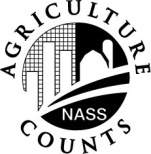 NATIONAL AGRICULTURAL STATISTICS SERVICENATIONAL AGRICULTURAL STATISTICS SERVICE2014 Agricultural Resource Management Survey2014 Agricultural Resource Management Survey2014 Agricultural Resource Management Survey2014 Agricultural Resource Management Survey2014 Agricultural Resource Management SurveyForm ApprovedOMB Number 0535-0218Approval Expires 8/31/2007Project code 904Phase lllVersion 3Form ApprovedOMB Number 0535-0218Approval Expires 8/31/2007Project code 904Phase lllVersion 3Form ApprovedOMB Number 0535-0218Approval Expires 8/31/2007Project code 904Phase lllVersion 3NATIONAL AGRICULTURAL STATISTICS SERVICENATIONAL AGRICULTURAL STATISTICS SERVICEOATSCOSTS and RETURNS REPORTOATSCOSTS and RETURNS REPORTOATSCOSTS and RETURNS REPORTOATSCOSTS and RETURNS REPORTOATSCOSTS and RETURNS REPORTForm ApprovedOMB Number 0535-0218Approval Expires 8/31/2007Project code 904Phase lllVersion 3Form ApprovedOMB Number 0535-0218Approval Expires 8/31/2007Project code 904Phase lllVersion 3Form ApprovedOMB Number 0535-0218Approval Expires 8/31/2007Project code 904Phase lllVersion 3NATIONAL AGRICULTURAL STATISTICS SERVICENATIONAL AGRICULTURAL STATISTICS SERVICEDRAFTDRAFTDRAFTDRAFTDRAFTForm ApprovedOMB Number 0535-0218Approval Expires 8/31/2007Project code 904Phase lllVersion 3Form ApprovedOMB Number 0535-0218Approval Expires 8/31/2007Project code 904Phase lllVersion 3Form ApprovedOMB Number 0535-0218Approval Expires 8/31/2007Project code 904Phase lllVersion 3U.S. Department of Agriculture,Rm 5030, South Building1400 Independence Ave., S.W.Washington, DC 20250-2000Toll Free: 1-800-727-9540Fax: 202-690-2090E-mail: nass@nass.usda.govU.S. Department of Agriculture,Rm 5030, South Building1400 Independence Ave., S.W.Washington, DC 20250-2000Toll Free: 1-800-727-9540Fax: 202-690-2090E-mail: nass@nass.usda.govU.S. Department of Agriculture,Rm 5030, South Building1400 Independence Ave., S.W.Washington, DC 20250-2000Toll Free: 1-800-727-9540Fax: 202-690-2090E-mail: nass@nass.usda.govU.S. Department of Agriculture,Rm 5030, South Building1400 Independence Ave., S.W.Washington, DC 20250-2000Toll Free: 1-800-727-9540Fax: 202-690-2090E-mail: nass@nass.usda.govU.S. Department of Agriculture,Rm 5030, South Building1400 Independence Ave., S.W.Washington, DC 20250-2000Toll Free: 1-800-727-9540Fax: 202-690-2090E-mail: nass@nass.usda.govU.S. Department of Agriculture,Rm 5030, South Building1400 Independence Ave., S.W.Washington, DC 20250-2000Toll Free: 1-800-727-9540Fax: 202-690-2090E-mail: nass@nass.usda.govU.S. Department of Agriculture,Rm 5030, South Building1400 Independence Ave., S.W.Washington, DC 20250-2000Toll Free: 1-800-727-9540Fax: 202-690-2090E-mail: nass@nass.usda.govU.S. Department of Agriculture,Rm 5030, South Building1400 Independence Ave., S.W.Washington, DC 20250-2000Toll Free: 1-800-727-9540Fax: 202-690-2090E-mail: nass@nass.usda.govU.S. Department of Agriculture,Rm 5030, South Building1400 Independence Ave., S.W.Washington, DC 20250-2000Toll Free: 1-800-727-9540Fax: 202-690-2090E-mail: nass@nass.usda.govCONTACT RECORDCONTACT RECORDCONTACT RECORDCONTACT RECORDCONTACT RECORDCONTACT RECORDCONTACT RECORDCONTACT RECORDCONTACT RECORDCONTACT RECORDCONTACT RECORDCONTACT RECORDDATEDATETIMENOTESNOTESNOTESNOTESNOTESNOTESNOTESNOTESNOTESMILITARY TIMEINTRODUCTION:  [Introduce yourself, and ask for the operator.  Rephrase in your own words.]We are collecting information on costs and returns and need your help to make the information as accurate as possible.Authority for collection of information on the Costs and Returns Report is Title 7, Section 2204 of the U.S. Code. Under Title 7 of theU.S. Code and CIPSEA (Public Law 107-347), facts about your operation are kept confidential and used only for statistical purposes.Response is voluntary. You may skip any question(s) you prefer not to answer.According to the Paperwork Reduction Act of 1995, an agency may not conduct or sponsor, and a person is not required to respond to, a collection of information unless it displays a valid OMB control number. The valid OMB control number for this information collection is 0535-0218. The time required to complete this information collection is estimated to average 100 minutes per response, including the time for reviewing instructions, searching existing data sources, gathering and maintaining the data needed, and completing and reviewing the collection of information.We encourage you to refer to your farm records during the interview.BEGINNING TIME [MILITARY]0004__ __ __ __INTRODUCTION:  [Introduce yourself, and ask for the operator.  Rephrase in your own words.]We are collecting information on costs and returns and need your help to make the information as accurate as possible.Authority for collection of information on the Costs and Returns Report is Title 7, Section 2204 of the U.S. Code. Under Title 7 of theU.S. Code and CIPSEA (Public Law 107-347), facts about your operation are kept confidential and used only for statistical purposes.Response is voluntary. You may skip any question(s) you prefer not to answer.According to the Paperwork Reduction Act of 1995, an agency may not conduct or sponsor, and a person is not required to respond to, a collection of information unless it displays a valid OMB control number. The valid OMB control number for this information collection is 0535-0218. The time required to complete this information collection is estimated to average 100 minutes per response, including the time for reviewing instructions, searching existing data sources, gathering and maintaining the data needed, and completing and reviewing the collection of information.We encourage you to refer to your farm records during the interview.SCREENING BOXINTRODUCTION:  [Introduce yourself, and ask for the operator.  Rephrase in your own words.]We are collecting information on costs and returns and need your help to make the information as accurate as possible.Authority for collection of information on the Costs and Returns Report is Title 7, Section 2204 of the U.S. Code. Under Title 7 of theU.S. Code and CIPSEA (Public Law 107-347), facts about your operation are kept confidential and used only for statistical purposes.Response is voluntary. You may skip any question(s) you prefer not to answer.According to the Paperwork Reduction Act of 1995, an agency may not conduct or sponsor, and a person is not required to respond to, a collection of information unless it displays a valid OMB control number. The valid OMB control number for this information collection is 0535-0218. The time required to complete this information collection is estimated to average 100 minutes per response, including the time for reviewing instructions, searching existing data sources, gathering and maintaining the data needed, and completing and reviewing the collection of information.We encourage you to refer to your farm records during the interview.0006INTRODUCTION:  [Introduce yourself, and ask for the operator.  Rephrase in your own words.]We are collecting information on costs and returns and need your help to make the information as accurate as possible.Authority for collection of information on the Costs and Returns Report is Title 7, Section 2204 of the U.S. Code. Under Title 7 of theU.S. Code and CIPSEA (Public Law 107-347), facts about your operation are kept confidential and used only for statistical purposes.Response is voluntary. You may skip any question(s) you prefer not to answer.According to the Paperwork Reduction Act of 1995, an agency may not conduct or sponsor, and a person is not required to respond to, a collection of information unless it displays a valid OMB control number. The valid OMB control number for this information collection is 0535-0218. The time required to complete this information collection is estimated to average 100 minutes per response, including the time for reviewing instructions, searching existing data sources, gathering and maintaining the data needed, and completing and reviewing the collection of information.We encourage you to refer to your farm records during the interview.[ENUMERATOR NOTE:  If screening box is code 1, 			complete the screening Supplement.If Screening box is blank, begin with Section A.][ENUMERATOR NOTE:  If screening box is code 1, 			complete the screening Supplement.If Screening box is blank, begin with Section A.][ENUMERATOR NOTE:  If screening box is code 1, 			complete the screening Supplement.If Screening box is blank, begin with Section A.] 	[Name, address and partners verified and updated if necessary] 	[Name, address and partners verified and updated if necessary] 	[Name, address and partners verified and updated if necessary] 	[Name, address and partners verified and updated if necessary] 	[Name, address and partners verified and updated if necessary] 	[Name, address and partners verified and updated if necessary] 	[Name, address and partners verified and updated if necessary] 	[Name, address and partners verified and updated if necessary] 	[Name, address and partners verified and updated if necessary]POID__ __ __ __ __ __ __ __ __POID__ __ __ __ __ __ __ __ __POID__ __ __ __ __ __ __ __ __POID__ __ __ __ __ __ __ __ __POID__ __ __ __ __ __ __ __ __POID__ __ __ __ __ __ __ __ __POID__ __ __ __ __ __ __ __ __POID__ __ __ __ __ __ __ __ __POID__ __ __ __ __ __ __ __ __PARTNER NAMEPARTNER NAMEPARTNER NAMEPARTNER NAMEPARTNER NAMEPARTNER NAMEPARTNER NAMEPARTNER NAMEPARTNER NAMEADDRESSADDRESSADDRESSADDRESSADDRESSADDRESSADDRESSADDRESSADDRESSCITYSTATEZIPPHONE NUMBERPHONE NUMBERCITYSTATEZIPPHONE NUMBERPOID__ __ __ __ __ __ __ __ __POID__ __ __ __ __ __ __ __ __POID__ __ __ __ __ __ __ __ __POID__ __ __ __ __ __ __ __ __POID__ __ __ __ __ __ __ __ __POID__ __ __ __ __ __ __ __ __POID__ __ __ __ __ __ __ __ __POID__ __ __ __ __ __ __ __ __POID__ __ __ __ __ __ __ __ __PARTNER NAMEPARTNER NAMEPARTNER NAMEPARTNER NAMEPARTNER NAMEPARTNER NAMEPARTNER NAMEPARTNER NAMEPARTNER NAMEADDRESSADDRESSADDRESSADDRESSADDRESSADDRESSADDRESSADDRESSADDRESSCITYSTATEZIPPHONE NUMBERPHONE NUMBERCITYSTATEZIPPHONE NUMBERTOTAL POINTS0925___ ___ ___0926___ ___ ___0927___ ___ ___0928___ ___ ___OFFICEUSE0929PARTNERS’STRATUM  1820925___ ___ ___0926___ ___ ___0927___ ___ ___0928___ ___ ___SECTION ALAND IN FARM / RANCHPlease report farm/ranch land owned, rented, or used by you, your spouse, or by the partnership, corporation ororganization for which you are reporting in 2014.  (Include all cropland, idle land, CRP, pastureland, woodland, wasteland, etc.)Please report farm/ranch land owned, rented, or used by you, your spouse, or by the partnership, corporation ororganization for which you are reporting in 2014.  (Include all cropland, idle land, CRP, pastureland, woodland, wasteland, etc.)Please report farm/ranch land owned, rented, or used by you, your spouse, or by the partnership, corporation ororganization for which you are reporting in 2014.  (Include all cropland, idle land, CRP, pastureland, woodland, wasteland, etc.)ACRES OPERATEDNUMBER OFACRES1.	How many acres of farm/ranch land are OWNED?. . . . . . . . . . . . . . . . . . . . . . . . . . . . . . . . . . . . . . .+1.	How many acres of farm/ranch land are OWNED?. . . . . . . . . . . . . . . . . . . . . . . . . . . . . . . . . . . . . . .+00202.	How many acres of farm/ranch land are RENTED or LEASED from others---	(Exclude land used on an AUM or fee per head basis under a grazing permit.)ACRESACRESa.	for a FIXED CASH payment?. . . . . . . . . . . . . . . . . . . . . . . . . . . . . . . . . . . . . . . . . . . . . . . . . . . . . .+a.	for a FIXED CASH payment?. . . . . . . . . . . . . . . . . . . . . . . . . . . . . . . . . . . . . . . . . . . . . . . . . . . . . .+0021b.	for a FLEXIBLE CASH payment?		(Rent paid depends on prices and/or yields, or is otherwise not a fixed amount.). . . . . . . . . . . . . . . . . . . . . . . . . . . .+b.	for a FLEXIBLE CASH payment?		(Rent paid depends on prices and/or yields, or is otherwise not a fixed amount.). . . . . . . . . . . . . . . . . . . . . . . . . . . .+0022c.	for a SHARE of the crop or livestock production?		(Include hybrid rental arrangement where rent paid is based on a fixed cash payment		plus some shared production.). . . . . . . . . . . . . . . . . . . . . . . . . . . . . . . . . . . . . . . . . . . . . . . . . . . . . . . . . . . . . . . . . . +c.	for a SHARE of the crop or livestock production?		(Include hybrid rental arrangement where rent paid is based on a fixed cash payment		plus some shared production.). . . . . . . . . . . . . . . . . . . . . . . . . . . . . . . . . . . . . . . . . . . . . . . . . . . . . . . . . . . . . . . . . . +0023d.	rented for FREE?. . . . . . . . . . . . . . . . . . . . . . . . . . . . . . . . . . . . . . . . . . . . . . . . . . . . . . . . . . . . . . . +d.	rented for FREE?. . . . . . . . . . . . . . . . . . . . . . . . . . . . . . . . . . . . . . . . . . . . . . . . . . . . . . . . . . . . . . . +00243.	How many acres of farm/ranch land are rented or leased TO OTHERS?		(Include land rented for cash, for a share of crop, or livestock production, or rent free.). . . . . . . . . . . . . . . . . . . . . . . . . . −0025TOTAL ACRES4.	Then the total acres operated was--- [Total 1 + 2a + 2b + 2c + 2d – 3]. . . . . . . . . . . . . . . . . . . . . . . .=0026ACRES5.	How many acres did this operation use on a per head or animal unit month (AUM) basis?  
Include Federal, State, railroad, Public School District, Indian Reservation, or private land.. . . . . . . . . . 00276.	Of the Total Acres in this operation (item 4), how many were---ACRESa.	considered cropland?  (Include land in government programs.		Exclude wild hay and CRP acres planted to trees). . . . . . . . . . . . . . . . . . . . . . . . . . . . . . . . . . . . . . . . . . . . . . . . . . . . 0030b.	covered under a Federal crop insurance policy?. . . . . . . . . . . . . . . . . . . . . . . . . . . . . . . . . . . . . . . 0039c.	enrolled in the Conservation Reserve Program (CRP) 
or Wetland Reserve Program (WRP)?. . . . . . . . . . . . . . . . . . . . . . . . . . . . . . . . . . . . . . . . . . . . . . . 0028d.	used to raise certified organically produced crops?. . . . . . . . . . . . . . . . . . . . . . . . . . . . . . . . . . . . 0041e.	classified as base acreage for government farm programs?. . . . . . . . . . . . . . . . . . . . . . . . . . . . . . . 0048DOLLARS7.	Including rent for land and/or buildings, what was the total CASH RENT 	received in 2014 for acres cash rented TO others?. . . . . . . . . . . . . . . . . . . . . . . . . . . . . . . . . . . . . . . 		(Include land associated with rental livestock facilities and government payments received from rented acres		Exclude grazing of livestock and allotment rental fees.  These will be recorded later.)00427.	Including rent for land and/or buildings, what was the total CASH RENT 	received in 2014 for acres cash rented TO others?. . . . . . . . . . . . . . . . . . . . . . . . . . . . . . . . . . . . . . . 		(Include land associated with rental livestock facilities and government payments received from rented acres		Exclude grazing of livestock and allotment rental fees.  These will be recorded later.)DOLLARS8.	For acres share-rented to others, what was the total value of the CROP 	or LIVESTOCK SHARES received in 2014?		(Include government payments received from those acres.). . . . . . . . . . . . . . . . . . . . . . . . . . . . . . . . . . . . . . . . . . . . . . . . . 0043DOLLARS9.	Including rent for land and/or buildings, what was the total cash rent 
PAID in 2014?. . . . . . . . . . . . . . . . . . . . . . . . . . . . . . . . . . . . . . . . . . . . . . . . . . . . . . . . . . . . . . . . . . . . . . 		(Include rent paid in 2014 for previous years or rent paid in advance.		Exclude storage bins; record in Section F, item 20.)00449.	Including rent for land and/or buildings, what was the total cash rent 
PAID in 2014?. . . . . . . . . . . . . . . . . . . . . . . . . . . . . . . . . . . . . . . . . . . . . . . . . . . . . . . . . . . . . . . . . . . . . . 		(Include rent paid in 2014 for previous years or rent paid in advance.		Exclude storage bins; record in Section F, item 20.)10.	Does this operation use land administered by PUBLIC or private agencies,
industrial corporations or grazing associations?10.	Does this operation use land administered by PUBLIC or private agencies,
industrial corporations or grazing associations?CODECODE	  YES - [Enter code 1 and continue.]  NO - [Enter code 3 then go to item 12.]00490049DOLLARSDOLLARSa.	In 2014, what were the total usage fees this operation PAID for the use
of this public land?  (Include fees paid for privately owned land administered		by a public agency through exchange-of-use.). . . . . . . . . . . . . . . . . . . . . . . . . . . . . . . . . . . . . . . . . . . . . . . . . . . . . . . a.	In 2014, what were the total usage fees this operation PAID for the use
of this public land?  (Include fees paid for privately owned land administered		by a public agency through exchange-of-use.). . . . . . . . . . . . . . . . . . . . . . . . . . . . . . . . . . . . . . . . . . . . . . . . . . . . . . . a.	In 2014, what were the total usage fees this operation PAID for the use
of this public land?  (Include fees paid for privately owned land administered		by a public agency through exchange-of-use.). . . . . . . . . . . . . . . . . . . . . . . . . . . . . . . . . . . . . . . . . . . . . . . . . . . . . . . 0045DOLLARS11.	In 2014, how much did this operation spend on pasturing or grazing of livestock	on PRIVATELY owned land?. . . . . . . . . . . . . . . . . . . . . . . . . . . . . . . . . . . . . . . . . . . . . . . . . . . . . . . . . 0046FARM TYPE CODE12.	Which Farm Type code represents the largest portion of this operation’s 2014 gross	farm income? [Enter code from below]. . . . . . . . . . . . . . . . . . . . . . . . . . . . . . . . . . . . . . . . . . . . . . . . . . . . . . . . . . . . . . . . . 0047	Include:		•		Sales of all crops, livestock, poultry and livestock products sold in 2014.		•		The VALUE OF PRODUCT REMOVED for all crops, livestock,					and poultry produced under contract in 2014.		•		Sales in miscellaneous agricultural products in 2014.		•		All government agricultural payments received in 2014.		•		Landlord’s share of government payments.	1	Grains, Oilseeds, Dry Beans, and Dry Peas (corn, flaxseed, grain, 		silage and forage, grains and oilseeds, popcorn, rice, small grains, 		sorghum, soybeans, sunflowers, etc.)	 9	Hogs and Pigs	2	Tobacco	10	Milk and Other Dairy Products from cows	3	Cotton and Cottonseed	11	Cattle and Calves		(beef and dairy cattle for breeding stock, fed cattle, beef and
		dairy cull animals, stockers and feeders, veal calves, etc.)	4	Vegetables, Melons, Potatoes and Sweet Potatoes		(beets, cabbage, cantaloupes, pumpkins, sweet corn, tomatoes, 			watermelons, vegetable seeds, etc.)	12	Sheep, Goats, and their Products		(wool, mohair, milk and cheese)	5	Fruit, Tree Nuts and Berries		(almonds, apples, blueberries, cherries, grapes, hazelnuts,		kiwifruit, oranges, pears, pecans, strawberries, walnuts, etc.)	13	Horses, Ponies, and Mules		(burros and donkeys)	6	Nursery, Greenhouse, Floriculture and Sod		(bedding plants, bulbs, cut flowers, flower seeds, foliage plants,		mushrooms, nursery potted plants, shrubbery, sod, etc.)	14	Poultry and Eggs (broilers, chickens, turkeys, ducks, eggs, 			emus, geese, hatchlings, ostriches, pigeons, pheasants, quail,		poultry products, etc.)	7	Cut Christmas Trees and Short Rotation Woody Crops	15	Aquaculture	8	Other Crops and Hay		(grass seed, hay and grass silage, straw, hops, maple syrup, mint,		peanuts, sugarcane, sugarbeets, CRP, etc.)	16	Other Animals and Other Animal Products		(bees, honey, rabbits, fur-bearing animals, semen, manure,		other animal specialties, etc.)SECTION BACREAGE and PRODUCTION1.	During 2014, what crops were harvested on the total acres (Section A, item 4) on this operation?		(Include crops grown on a contract or custom basis.  Exclude crops grown on land RENTED to others and cover crops if unharvested.)12233444CROPFIELD CROPSHow many acres wereharvested?ACRESHow many acres wereharvested?ACRESWhat was the total production?TOTAL AMOUNTWhat was the total production?TOTAL AMOUNTHow  much of this operation’sshare of the total productionwas (will be) used on thisoperation?TOTAL AMOUNTHow  much of this operation’sshare of the total productionwas (will be) used on thisoperation?TOTAL AMOUNTHow  much of this operation’sshare of the total productionwas (will be) used on thisoperation?TOTAL AMOUNTCorn for Grain. . . . . . . . . . . . . . . . . 010501050106Bu.01070107Bu.Corn for Silage. . . . . . . . . . . . . . . . . 010901090110Tons01110111TonsCotton, all types. . . . . . . . . . . . . . . . 011301130114Lbs.Peanuts. . . . . . . . . . . . . . . . . . . . . . 011701170118Lbs.Potatoes, - report sweet potatoes in 		all other crops. . . . . . . . . 0121.____0122Cwt.Rice. . . . . . . . . . . . . . . . . . . . . . . . . 012501250126Cwt.Sorghum for Grain. . . . . . . . . . . . . . 012901290130Bu.01310131Bu.Sorghum for Silage. . . . . . . . . . . . . 013301330134Tons01350135TonsSoybeans. . . . . . . . . . . . . . . . . . . . 013701370138Bu.01390139Bu.Tobacco, all. . . . . . . . . . . . . . . . . . . 0141.____0142Lbs.SMALL GRAINSBarley for Grain. . . . . . . . . . . . . . . . 014501450146Bu.01470147Bu.Oats for Grain. . . . . . . . . . . . . . . . . 014901490150Bu.01510151Bu.Wheat, all for Grain. . . . . . . . . . . . . 015301530154Bu.01550155Bu.HAY CROPSHay, Alfalfa. . . . . . . . . . . . . . . . . . . 015701570158Tons01590159TonsHay, All Other. . . . . . . . . . . . . . . . . 016101610162Tons01630163TonsOTHER CROPSCanola. . . . . . . . . . . . . . . . . . . . . . . 016501650166Lbs.01670167Lbs.Other Oilseeds. . . . . . . . . . . . . . . . 016901690170Lbs.Sugarcane or Sugarbeets. . . . . . . . 017301730174TonsDry Edible Beans/Peas/Lentils. . . . . 01770177Vegetables for processing. . . . . . . . 01780178All Other Vegetables and Melons01790179Fruits, Nuts, and Berries. . . . . . . . . 01800180Nursery and Greenhouse Crops	(include christmas trees). . . . . 01810181All Other Crops not listed above01820182DOLLARS2.	What was the estimated value of your landlord’s share of crop production for land rented	on a share basis in 2014?. . . . . . . . . . . . . . . . . . . . . . . . . . . . . . . . . . . . . . . . . . . . . . . . . . . . . . . . . . . . 0184SECTION CLIVESTOCK Please report the total number of livestock, poultry, and/or poultry products sold and/or removed from this operation January 1, 2014 to December 31, 2014.  (Include any landlord’s share, any sold on the open market (non-contract), 
and any removed from this operation under a production or marketing contract in 2014.)Please report the total number of livestock, poultry, and/or poultry products sold and/or removed from this operation January 1, 2014 to December 31, 2014.  (Include any landlord’s share, any sold on the open market (non-contract), 
and any removed from this operation under a production or marketing contract in 2014.)Please report the total number of livestock, poultry, and/or poultry products sold and/or removed from this operation January 1, 2014 to December 31, 2014.  (Include any landlord’s share, any sold on the open market (non-contract), 
and any removed from this operation under a production or marketing contract in 2014.)Please report the total number of livestock, poultry, and/or poultry products sold and/or removed from this operation January 1, 2014 to December 31, 2014.  (Include any landlord’s share, any sold on the open market (non-contract), 
and any removed from this operation under a production or marketing contract in 2014.)12341.	Did this operation have on hand or produce 
any [item] during 2014?What was the totalnumber [column 1] soldor removedin 2014?On December 31, 2014,how many [column 1 regardless of ownership]were on hand?On December 31, 2014,how many [column 3]were owned bythis operation?a.	All cattle and calves---		beef or dairy cows, heifers, steers, calves, bulls?. . . . . . 026002610295b.	All hogs and pigs?. . . . . . . . . . . . . . . . . . . . . . . . 026202630296c.	Milk? (Report in cwt.). . . . . . . . . . . . . . . . . . . . . . . . . 0270d.	Chicken eggs? (Report in dozens). . . . . . . . . . . . . . . 0266e.	Turkeys?. . . . . . . . . . . . . . . . . . . . . . . . . . . . . . . . 026802690298f.	Broilers?. . . . . . . . . . . . . . . . . . . . . . . . . . . . . . . . 026402650297g.	All other livestock and poultry?	Specify type___________________________________0272027302992.	[If SHARE RENTS from others and has livestock, ask---]DOLLARS	What was the estimated total value of your landlord’s share 
	of livestock production in 2014?		(Exclude shared livestock production not part of a land rental arrangement.). . . . . . . . . . . . . . . . . . . . . . . . . . . . . . . . . . . . 02763.	Did any OTHER operation(s) grow livestock or poultry FOR this operation
under a contract arrangement in 2014?3.	Did any OTHER operation(s) grow livestock or poultry FOR this operation
under a contract arrangement in 2014?CODE	  YES - [Enter code 1 and continue.] NO - [Enter code 3, then go to Section D.]0271DOLLARSa.	How much were your gross receipts from items sold or removed	under these contracts?. . . . . . . . . . . . . . . . . . . . . . . . . . . . . . . . . . . . . . . . . . . . . . . . . . . . . . . . . . . . a.	How much were your gross receipts from items sold or removed	under these contracts?. . . . . . . . . . . . . . . . . . . . . . . . . . . . . . . . . . . . . . . . . . . . . . . . . . . . . . . . . . . . 0050b.	On December 31, 2014, what was the market value of unsold	livestock or poultry remaining under these contracts?. . . . . . . . . . . . . . . . . . . . . . . . . . . . . . . . . . . . b.	On December 31, 2014, what was the market value of unsold	livestock or poultry remaining under these contracts?. . . . . . . . . . . . . . . . . . . . . . . . . . . . . . . . . . . . 0051c.	How much was paid to contractees for production costs, including fees for services?. . . . . . . . . . . . c.	How much was paid to contractees for production costs, including fees for services?. . . . . . . . . . . . 0052SECTION DCOMMODITY MARKETING and INCOME 1.	During 2014, did this operation have MARKETING CONTRACTS for any commodities it produced?
		[Exclude	money received from Contractors as reimbursement for expenses; report these in Section F.]1.	During 2014, did this operation have MARKETING CONTRACTS for any commodities it produced?
		[Exclude	money received from Contractors as reimbursement for expenses; report these in Section F.]1.	During 2014, did this operation have MARKETING CONTRACTS for any commodities it produced?
		[Exclude	money received from Contractors as reimbursement for expenses; report these in Section F.]1.	During 2014, did this operation have MARKETING CONTRACTS for any commodities it produced?
		[Exclude	money received from Contractors as reimbursement for expenses; report these in Section F.]1.	During 2014, did this operation have MARKETING CONTRACTS for any commodities it produced?
		[Exclude	money received from Contractors as reimbursement for expenses; report these in Section F.]1.	During 2014, did this operation have MARKETING CONTRACTS for any commodities it produced?
		[Exclude	money received from Contractors as reimbursement for expenses; report these in Section F.]	   YES - [Continue.]  NO- [Go to item 2.]  NO- [Go to item 2.]  NO- [Go to item 2.]  NO- [Go to item 2.]  NO- [Go to item 2.]UNIT CODES for Column 6UNIT CODES for Column 6UNIT CODES for Column 6 1	POUND 6	BOX11	HEAD 2	CWT 7	BALE13	PLANT/POT 3	TON 8	CARTON20	BARREL 4	BUSHELS 9	DOZEN22	ACRE 5	BIN10	FLAT39	ANIMAL SPACE1List commodities this operation hadMARKETINGcontracts forIn 20141List commodities this operation hadMARKETINGcontracts forIn 20145What quantity of [commodity]was marketed throughthis contract?[Exclude landlord’s share---it was reported in Section B or Section C.]6UNIT CODE[Use Unitcodesabove.]7What was (will be) the FINAL PRICERECEIVED per [unit] by thisoperation for [commodity]marketed under this contract?[Same units as column 6.]7What was (will be) the FINAL PRICERECEIVED per [unit] by thisoperation for [commodity]marketed under this contract?[Same units as column 6.][Write in commodities.]CODEQUANTITYDOLLARS & CENTSDOLLARS & CENTS0301030403050306.___ ___0316031903200321.___ ___0331033403350336.___ ___0346034903500351.___ ___0361036403650366.___ ___0376037903800381.___ ___DOLLARSa.	What was the total dollar amount this operation received in 2014 for the crops	grown in 2014 under a marketing contract?		(Exclude marketing charges and money received for any reimbursement of expenses.). . . . . . . . . . . . . . . . . . . . . . . 0391b.	What was the total dollar amount this operation received in 2014 for the	livestock or poultry produced in 2014 under a marketing contract?		(Exclude marketing charges and money received for any reimbursement of expenses.). . . . . . . . . . . . . . . . . . . . . . . 03922.	During 2014, did this operation have PRODUCTION contracts for any commodities it produced?2.	During 2014, did this operation have PRODUCTION contracts for any commodities it produced?	  YES [Continue.] NO - [Go to item 3.]1List commodities this operation hadPRODUCTIONcontracts forin 20141List commodities this operation hadPRODUCTIONcontracts forin 20145What quantity of [commodity]was removed from theoperation under this contractduring 2014?[Exclude landlord’s share---it was reported in Section Bor Section C.]6UNIT CODE[Use Unitcodesabove.]7What was (will be) the FINAL FEESRECEIVED per [unit] by thisoperation for producing[commodity] under this contract?[Same units as column 6.]7What was (will be) the FINAL FEESRECEIVED per [unit] by thisoperation for producing[commodity] under this contract?[Same units as column 6.][Write in commodities.]CODEQUANTITYDOLLARS & CENTSDOLLARS & CENTS0401040404050406.___ ___0416041904200421.___ ___0431043404350436.___ ___0446044904500451.___ ___DOLLARSa.	What was the total dollar amount this operation received in 2014 for the	crops produced in 2014 under a production contract?		(Exclude marketing charges and money received for any reimbursement of expenses.). . . . . . . . . . . . . . . . . . . . . . . 0474b.	What was the total dollar amount this operation received in 2014 for the	livestock or poultry produced in 2014 under a production contract?		(Exclude marketing charges and money received for any reimbursement of expenses.). . . . . . . . . . . . . . . . . . . . . . . 0473CASH or OPEN MARKET SALESExclude from this table---►	Marketing Contract sales (report in item 1.)►	Production Contract sales (report in item 2.)►	Landlord shares (report in Section B, items 1 and 2,			Section C, item 2.)3.	After subtracting marketing expenses, what was the total dollar amount received
for CASH or OPEN MARKET sales in 2014 of each of the following crop and/or livestock
commodities produced in 2014 and earlier years---DOLLARSa.	Corn, Rice, Sorghum, Soybeans, Barley, Oats, Wheat (include silage, exclude sweet corn). . . . . . . . . . . 0501b.	Other Grains, Oilseeds, Dry Beans, and Dry Peas (flaxseed, other grain silage and forage, other grains 
	and oilseeds, popcorn, sunflowers,  etc.). . . . . . . . . . . . . . . . . . . . . . . . . . . . . . . . . . . . . . . . . . . . . . . . . . . . . . . . . . . . 0502c.	Tobacco, Cotton, and Cottonseed. . . . . . . . . . . . . . . . . . . . . . . . . . . . . . . . . . . . . . . . . . . . . . . . . . . . 0503d.	Vegetables, Melons, Potatoes and Sweet Potatoes (beets, cabbage, cantaloupes, pumpkins,
	sweet corn, tomatoes, watermelons, vegetable seeds, etc.). . . . . . . . . . . . . . . . . . . . . . . . . . . . . . . . . . . . . . . . . . . . . 0504e.	Fruit, Tree Nuts and Berries (almonds, apples, blueberries, cherries, grapes, hazelnuts,
	kiwifruit, oranges, pears, pecans, strawberries, walnuts, etc.). . . . . . . . . . . . . . . . . . . . . . . . . . . . . . . . . . . . . . . . . . . . 0505f.	Nursery, Greenhouse, Cut Christmas Trees, Floriculture and Sod (bedding plants, bulbs, 
	cut flowers, flower seeds, foliage plants, mushrooms, nursery potted plants, shrubbery, etc.). . . . . . . . . . . . . . . . . . . 0506g.	Other Crops and Hay, Short Rotation Wood Crops (grass seed, hay and grass silage, straw, 
	hops, maple syrup, mint, peanuts, sugarcane, sugarbeets, etc.). . . . . . . . . . . . . . . . . . . . . . . . . . . . . . . . . . . . . . . . . . 0507h.	Hogs and Pigs (Exclude breeding stock). . . . . . . . . . . . . . . . . . . . . . . . . . . . . . . . . . . . . . . . . . . . . . . . . . . . . . . . . . . . 0508i.	Hogs Breeding Stock. . . . . . . . . . . . . . . . . . . . . . . . . . . . . . . . . . . . . . . . . . . . . . . . . . . . . . . . . . . . . . 0509(i)	Recognized gain/loss on sales of breeding hogs reported in 3i. . . . . . . . . . . . . . . . . . . . . . . . . . 0533j.	Milk and other dairy products from cows (before deduction of any hauling fees). . . . . . . . . . . . . . . . . . . . . . . . . . 0510(i)	How much of this was for processed dairy products, such as cheese, butter, and 
processed milk. . . . . . . . . . . . . . . . . . . . . . . . . . . . . . . . . . . . . . . . . . . . . . . . . . . . . . . . . . . . . . . 0534k.	Cattle and Calves (fed cattle, beef and dairy cull animals, stockers and feeders, veal calves, etc.,
	exclude breeding stock.). . . . . . . . . . . . . . . . . . . . . . . . . . . . . . . . . . . . . . . . . . . . . . . . . . . . . . . . . . . . . . . . . . . . . . . . 0511l.	Cattle Breeding Stock. . . . . . . . . . . . . . . . . . . . . . . . . . . . . . . . . . . . . . . . . . . . . . . . . . . . . . . . . . . . . 0512(i)	Recognized gain/loss on sales of breeding cattle reported in 3l above. . . . . . . . . . . . . . . . . . . . 0535m.	Broilers. . . . . . . . . . . . . . . . . . . . . . . . . . . . . . . . . . . . . . . . . . . . . . . . . . . . . . . . . . . . . . . . . . . . . . . . 0513n.	Eggs. . . . . . . . . . . . . . . . . . . . . . . . . . . . . . . . . . . . . . . . . . . . . . . . . . . . . . . . . . . . . . . . . . . . . . . . . . 0514o.	Turkeys. . . . . . . . . . . . . . . . . . . . . . . . . . . . . . . . . . . . . . . . . . . . . . . . . . . . . . . . . . . . . . . . . . . . . . . . 0515p.	Other Poultry (other chickens, ducks, emus, geese, hatchlings, ostriches,
	pigeons, pheasants, quail, poultry products, etc.). . . . . . . . . . . . . . . . . . . . . . . . . . . . . . . . . . . . . . . . . . . . . . . . . . . . . 0516q.	Other Animals and Other Animal Products; Sheep, Goats and their Products; Horses,
Ponies, Mules, Burros, and Donkeys; Aquaculture (wool, mohair, milk and cheese from animals
other than cows). . . . . . . . . . . . . . . . . . . . . . . . . . . . . . . . . . . . . . . . . . . . . . . . . . . . . . . . . . . . . . . . . . . . . . . . . . . . . . . . . . 05174.	Did this operation receive or repay any Commodity Credit Corporation (CCC) loan in 2014?4.	Did this operation receive or repay any Commodity Credit Corporation (CCC) loan in 2014?4.	Did this operation receive or repay any Commodity Credit Corporation (CCC) loan in 2014?CODE YES - [Enter code 1 and continue.] NO - [Enter code 3, then go to item 5.]0560DOLLARSa.	How much was received for all commodities placed under CCC loan in 2014?. . . . . . . . . . . . . . . . . a.	How much was received for all commodities placed under CCC loan in 2014?. . . . . . . . . . . . . . . . . 0518b.	What was the amount spent to repay CCC loans in 2014?. . . . . . . . . . . . . . . . . . . . . . . . . . . . . . . . . b.	What was the amount spent to repay CCC loans in 2014?. . . . . . . . . . . . . . . . . . . . . . . . . . . . . . . . . 05191OPERATOR &PARTNERSDOLLARS2LANDLORD(S)DOLLARS3CONTRACTOR(S)DOLLARS5.	In 2014, how much was spent by this operation (operators 
or partners) for marketing and storage expenses?
	(Include check-off, commissions, storage, inspection,
	ginnings, etc.). . . . . . . . . . . . . . . . . . . . . . . . . . . . . . . . . . . . . . . . . . . . . . . . . 086808690870MARKETING EXPENSE WORKSHEETMARKETING EXPENSE WORKSHEETMARKETING EXPENSE WORKSHEETMARKETING EXPENSE WORKSHEETMARKETING EXPENSE WORKSHEETMARKETING EXPENSE WORKSHEETCOMMODITYEXPENSE  NAMEFEE PER UNITUNITNUMBER OF UNITSTOTAL MARKETING EXPENSE___ ___.___ ___ ______ ___.___ ___ ______ ___.___ ___ ______ ___.___ ___ ______ ___.___ ___ ______ ___.___ ___ ______ ___.___ ___ ______ ___.___ ___ ______ ___.___ ___ ______ ___.___ ___ ___6.	For each item below, report income received or the amount owed to the operation on the dates specified.6.	For each item below, report income received or the amount owed to the operation on the dates specified.6.	For each item below, report income received or the amount owed to the operation on the dates specified.DOLLARSa.	What was the total dollar amount RECEIVED BY this operation in 2014 for commodities
produced and removed or marketed UNDER CONTRACT in 2013 or earlier years?
(Exclude marketing charges and money received for any reimbursement of expenses.). . . . . . . . . . . . . . . . . . . . . . . . . . . a.	What was the total dollar amount RECEIVED BY this operation in 2014 for commodities
produced and removed or marketed UNDER CONTRACT in 2013 or earlier years?
(Exclude marketing charges and money received for any reimbursement of expenses.). . . . . . . . . . . . . . . . . . . . . . . . . . . a.	What was the total dollar amount RECEIVED BY this operation in 2014 for commodities
produced and removed or marketed UNDER CONTRACT in 2013 or earlier years?
(Exclude marketing charges and money received for any reimbursement of expenses.). . . . . . . . . . . . . . . . . . . . . . . . . . . 0561((((((((b.	What was the total dollar amount RECEIVED BY this operation in 2014 for commodities
produced and sold or marketed on CASH OR OPEN MARKETS in 2013 or earlier years?
(Exclude marketing charges and money received for any reimbursement of expenses.). . . . . . . . . . . . . . . . . . . . . . . . . . . b.	What was the total dollar amount RECEIVED BY this operation in 2014 for commodities
produced and sold or marketed on CASH OR OPEN MARKETS in 2013 or earlier years?
(Exclude marketing charges and money received for any reimbursement of expenses.). . . . . . . . . . . . . . . . . . . . . . . . . . . b.	What was the total dollar amount RECEIVED BY this operation in 2014 for commodities
produced and sold or marketed on CASH OR OPEN MARKETS in 2013 or earlier years?
(Exclude marketing charges and money received for any reimbursement of expenses.). . . . . . . . . . . . . . . . . . . . . . . . . . . 05641/1/201412/31/2014c.	What was the total dollar amount OWED TO this operation for 
commodities produced or marketed UNDER CONTRACT or sold
on CASH or OPEN MARKETS in 2014 or earlier years?. . . . . . . . . . . . . . . . . 08850886SECTION EOTHER FARM INCOME 1.	Did this operation receive any government payments in 2014?
	(Including government payments received through a cooperative.)1.	Did this operation receive any government payments in 2014?
	(Including government payments received through a cooperative.)1.	Did this operation receive any government payments in 2014?
	(Including government payments received through a cooperative.)CODE YES - [Enter code 1 and continue.] NO - [Enter code 3, then go to item 3.]05620562DOLLARSDOLLARS2.	a.	How much was received in direct payments? (Include government payments received 
	through a cooperative.). . . . . . . . . . . . . . . . . . . . . . . . . . . . . . . . . . . . . . . . . . . . . . . . . . . . . . . . . . . . . . . . . . . . . . . . . . . . . 2.	a.	How much was received in direct payments? (Include government payments received 
	through a cooperative.). . . . . . . . . . . . . . . . . . . . . . . . . . . . . . . . . . . . . . . . . . . . . . . . . . . . . . . . . . . . . . . . . . . . . . . . . . . . . 05250525(i)	How much of this was direct payments for OATS base?. . . . . . . . . . . . . . . . . . . . . . . . . . . . . . . (i)	How much of this was direct payments for OATS base?. . . . . . . . . . . . . . . . . . . . . . . . . . . . . . . 05270527b.	How much was received in counter-cyclical payments? (Include government payments received 
through a cooperative.). . . . . . . . . . . . . . . . . . . . . . . . . . . . . . . . . . . . . . . . . . . . . . . . . . . . . . . . . . . . . . . . . . . . . . . . . . . . . b.	How much was received in counter-cyclical payments? (Include government payments received 
through a cooperative.). . . . . . . . . . . . . . . . . . . . . . . . . . . . . . . . . . . . . . . . . . . . . . . . . . . . . . . . . . . . . . . . . . . . . . . . . . . . . 05260526(i)	How much of this was counter-cyclical payments for OATS base?. . . . . . . . . . . . . . . . . . . . . . . (i)	How much of this was counter-cyclical payments for OATS base?. . . . . . . . . . . . . . . . . . . . . . . 05320532c.	How much was received loan deficiency payments (LDPs),
marketing loan gain, and net value of commodity certificates?. . . . . . . . . . . . . . . . . . . . . . . . . . . . . . c.	How much was received loan deficiency payments (LDPs),
marketing loan gain, and net value of commodity certificates?. . . . . . . . . . . . . . . . . . . . . . . . . . . . . . 05290529(i)	How much of this was loan deficiency payments (LDPs) and 
marketing loan gains for OATS?. . . . . . . . . . . . . . . . . . . . . . . . . . . . . . . . . . . . . . . . . . . . . . . . . . (i)	How much of this was loan deficiency payments (LDPs) and 
marketing loan gains for OATS?. . . . . . . . . . . . . . . . . . . . . . . . . . . . . . . . . . . . . . . . . . . . . . . . . . 05300530h.	How much was received in conservation payments?
	(Include Conservation Reserve Program (CRP), Wetlands Reserve Program (WRP),
	Environmental Quality Incentive Program (EQIP) payments, and Conservation Security (CSP) payments.). . . . . . . . . h.	How much was received in conservation payments?
	(Include Conservation Reserve Program (CRP), Wetlands Reserve Program (WRP),
	Environmental Quality Incentive Program (EQIP) payments, and Conservation Security (CSP) payments.). . . . . . . . . 05440544m.	Tobacco buyout payments?. . . . . . . . . . . . . . . . . . . . . . . . . . . . . . . . . . . . . . . . . . . . . . . . . . . . . . . . m.	Tobacco buyout payments?. . . . . . . . . . . . . . . . . . . . . . . . . . . . . . . . . . . . . . . . . . . . . . . . . . . . . . . . 04760476n.	All other federal or state agricultural program payments?
	(Include disaster and market loss payments, peanut quota compensation payments,
	national dairy market loss payments, and any other Federal, state or local programs. 
	Exclude Federal Crop Insurance payments.). . . . . . . . . . . . . . . . . . . . . . . . . . . . . . . . . . . . . . . . . . . . . . . . . . . . . . . ..n.	All other federal or state agricultural program payments?
	(Include disaster and market loss payments, peanut quota compensation payments,
	national dairy market loss payments, and any other Federal, state or local programs. 
	Exclude Federal Crop Insurance payments.). . . . . . . . . . . . . . . . . . . . . . . . . . . . . . . . . . . . . . . . . . . . . . . . . . . . . . . ..05450545(i)	How much of this was disaster and market loss payments for OATS?. . . . . . . . . . . . . . . . . . . . (i)	How much of this was disaster and market loss payments for OATS?. . . . . . . . . . . . . . . . . . . . 055705573.	What is your estimate of the total dollar amount your landlord(s) received
in government payments for the acres you rented from them?. . . . . . . . . . . . . . . . . . . . . . . . . . . . . 3.	What is your estimate of the total dollar amount your landlord(s) received
in government payments for the acres you rented from them?. . . . . . . . . . . . . . . . . . . . . . . . . . . . . 054305434.	In 2014, what was the total income received by you (the operator) and all partners for---4.	In 2014, what was the total income received by you (the operator) and all partners for---a.	Custom work, machine hire, and other agricultural services provided for farmers 
	and others (unless it is for a separate business)?. . . . . . . . . . . . . . . . . . . . . . . . . . . . . . . . . . . . . . . . . . a.	Custom work, machine hire, and other agricultural services provided for farmers 
	and others (unless it is for a separate business)?. . . . . . . . . . . . . . . . . . . . . . . . . . . . . . . . . . . . . . . . . . 05460546c.	Recreational services such as hunting, fishing, etc.?. . . . . . . . . . . . . . . . . . . . . . . . . . . . . . . . . . . . . c.	Recreational services such as hunting, fishing, etc.?. . . . . . . . . . . . . . . . . . . . . . . . . . . . . . . . . . . . . 05480548e.	Sales of Farm Machinery and Vehicles (farm share only)?. . . . . . . . . . . . . . . . . . . . . . . . . . . . . . . . . . e.	Sales of Farm Machinery and Vehicles (farm share only)?. . . . . . . . . . . . . . . . . . . . . . . . . . . . . . . . . . 05500550f.	Proceeds from sales of farmland and other farm real estate for this operation only?. . . . . . . . . . . . . f.	Proceeds from sales of farmland and other farm real estate for this operation only?. . . . . . . . . . . . . 05580558	(i)	Recognized gain/loss on sales of farmland and other farm real estate reported
	above (in 4f)?. . . . . . . . . . . . . . . . . . . . . . . . . . . . . . . . . . . . . . . . . . . . . . . . . . . . . . . . . . . . . . . . . 	(i)	Recognized gain/loss on sales of farmland and other farm real estate reported
	above (in 4f)?. . . . . . . . . . . . . . . . . . . . . . . . . . . . . . . . . . . . . . . . . . . . . . . . . . . . . . . . . . . . . . . . . 05590559g.	Federal crop insurance payments?. . . . . . . . . . . . . . . . . . . . . . . . . . . . . . . . . . . . . . . . . . . . . . . . . . . g.	Federal crop insurance payments?. . . . . . . . . . . . . . . . . . . . . . . . . . . . . . . . . . . . . . . . . . . . . . . . . . . 05520552(i)	How much of this was for Federal crop insurance indemnity payments for OATS?. . . . . . . . . . . (i)	How much of this was for Federal crop insurance indemnity payments for OATS?. . . . . . . . . . . 05530553l.	Other income which is closely related to the agricultural operation?. . . . . . . . . . . . . . . . . . . . . . . . . . l.	Other income which is closely related to the agricultural operation?. . . . . . . . . . . . . . . . . . . . . . . . . . 05560556			(Exclude sales of farm machinery and vehicles.  Include grazing of livestock, sales of forest
			products, insurance indemnity payments other than Federal Crop Insurance payments, patronage
			dividends and refunds from cooperatives, animal boarding, tobacco settlements, state fuel,
			tax refunds, profits and losses.  This may be a negative (-) number for losses.)			(Exclude sales of farm machinery and vehicles.  Include grazing of livestock, sales of forest
			products, insurance indemnity payments other than Federal Crop Insurance payments, patronage
			dividends and refunds from cooperatives, animal boarding, tobacco settlements, state fuel,
			tax refunds, profits and losses.  This may be a negative (-) number for losses.)			(Exclude sales of farm machinery and vehicles.  Include grazing of livestock, sales of forest
			products, insurance indemnity payments other than Federal Crop Insurance payments, patronage
			dividends and refunds from cooperatives, animal boarding, tobacco settlements, state fuel,
			tax refunds, profits and losses.  This may be a negative (-) number for losses.)			(Exclude sales of farm machinery and vehicles.  Include grazing of livestock, sales of forest
			products, insurance indemnity payments other than Federal Crop Insurance payments, patronage
			dividends and refunds from cooperatives, animal boarding, tobacco settlements, state fuel,
			tax refunds, profits and losses.  This may be a negative (-) number for losses.)SECTION FOPERATING and CAPITAL EXPENDITURES In 2014, how much was spent for		(item) by [column]---In 2014, how much was spent for		(item) by [column]---Include	only expenses related to this operation.Exclude	expenses NOT related to the farm/ranch;		expenses of performing custom work FOR others,			expenses on land rented to others.Include	only expenses related to this operation.Exclude	expenses NOT related to the farm/ranch;		expenses of performing custom work FOR others,			expenses on land rented to others.Include	only expenses related to this operation.Exclude	expenses NOT related to the farm/ranch;		expenses of performing custom work FOR others,			expenses on land rented to others.OPERATING EXPENSES1OPERATORS &PARTNERS?DOLLARS2LANDLORD(S)?DOLLARS3CONTRACTOR(S)?DOLLARS1.	Seeds, sets, plants, seed cleaning, seed treatments,
etc., and transplants and trees?. . . . . . . . . . . . . . . . . . . . . . . . . . 060006010602		(Include technology fees.		Exclude items purchased only for direct resale.)a.	How much of this (item 1) was for the
OATS enterprise?. . . . . . . . . . . . . . . . . . . . . . . . . . . . . . . . . . . 0603060406052.	Fertilizer, lime and soil conditioners?
	(Include custom application costs.). . . . . . . . . . . . . . . . . . . . . . . . . . . . . . . . . 060606070608a.	How much of this (item 2) was for the
OATS enterprise?. . . . . . . . . . . . . . . . . . . . . . . . . . . . . . . . . . . 0609061006113.	Agricultural Chemicals for crops, livestock,
poultry, and general farm use
	(Include biological pest controls and custom application costs.). . . . . . . . . . . 061206130614a.	How much of this (item 3) was for 
	the OATS enterprise?. . . . . . . . . . . . . . . . . . . . . . . . . . . . . . . . . 0615061606174.	Livestock purchases of---4.	Livestock purchases of---4.	Livestock purchases of---4.	Livestock purchases of---a.	Breeding stock for beef cattle, dairy cattle,	hogs and sheep?. . . . . . . . . . . . . . . . . . . . . . . . . . . . . . . . . . . . 062106220623b.	Other cattle, calves, hogs and pigs?		[Report other sheep in item 4d.]. . . . . . . . . . . . . . . . . . . . . . . . . . 062406250626c.	Chickens and turkeys?		[Report ducks and game birds in item 4d.]. . . . . . . . . . . . . . . . . . 062706280629d.	Other livestock and poultry,	including other sheep and lambs, bees,	brooder fish, fingerlings, etc.?. . . . . . . . . . . . . . . . . . . . . . . . . . 0630063106325.	Leasing of livestock?		(Include leasing of bees for pollination.). . . . . . . . . . . . . . . . . . . . . . . . . . . . . 0633063406356.	Purchased feed for livestock and poultry?		(Include grain, hay, silage, mixed feeds, concentrates, etc.). . . . . . . . . . . . . . 0636063706387.	Bedding and litter for livestock?. . . . . . . . . . . . . . . . . . . . . . . . . . 0639064006418.	Medical supplies, veterinary and custom services
for livestock?   (Exclude manure disposal.). . . . . . . . . . . . . . . . . . . . . . . . . . . 0642064306449.	Purchases for the farm business of---
all fuels (diesel fuel, gasoline and gasohol,9.	Purchases for the farm business of---
all fuels (diesel fuel, gasoline and gasohol,9.	Purchases for the farm business of---
all fuels (diesel fuel, gasoline and gasohol,9.	Purchases for the farm business of---
all fuels (diesel fuel, gasoline and gasohol,	LP and natural gas, and all other fuels)
and all oils and lubricants?. . . . . . . . . . . . . . . . . . . . . . . . . . . . . . 066306640665a.	How much of the total fuel expense (item 9)
was for irrigation?. . . . . . . . . . . . . . . . . . . . . . . . . . . . . . . . . . . . 066606670668(i)	How much of this fuel expense (item 9a) was for
water pumped from wells?. . . . . . . . . . . . . . . . . . . . . . . . 066906700671b.	How much of the total fuel expense (item 9)
was for the OATS enterprise?. . . . . . . . . . . . . . . . . . . . . . . . . . 067206730674		In 2014, how much was spent for			(item) by [column]--- 1OPERATOR &PARTNERS?DOLLARS2LANDLORD(S)?DOLLARS3CONTRACTOR(S)DOLLARS10.	Electricity for the farm business?. . . . . . . . . . . . . . . . . . . . . . . . . 067506760677a.	How much of the total electricity expense (item 10) 
was for irrigation?. . . . . . . . . . . . . . . . . . . . . . . . . . . . . . . . . . . . 067806790680(i)	How much of this expense (item 10a) 
was for the OATS enterprise?. . . . . . . . . . . . . . . . . . . . . . . 068106820683(ii)	How much of this expense was for water
pumped from wells?. . . . . . . . . . . . . . . . . . . . . . . . . . . . . 068406850686b.	How much of the total electricity expense (item 10) 
was for drying?. . . . . . . . . . . . . . . . . . . . . . . . . . . . . . . . . . . . . . 068706880689(i)	How much of this expense (item 10b) 
was for the OATS enterprise?. . . . . . . . . . . . . . . . . . . . . . . 069006910692c.	How much of the total electricity expense (item 10) 
was for specialized livestock production
facilities – such as dairies, feedlots, poultry houses,
swine buildings, etc.?. . . . . . . . . . . . . . . . . . . . . . . . . . . . . . . . . 06930694069511.	Purchased water for irrigation from off-farm
suppliers? (Include irrigation assessments and fees.). . . . . . . . . . . . . . . . . . . . 069606970698a.	How much of this (item 11) was for the 
OATS enterprise?. . . . . . . . . . . . . . . . . . . . . . . . . . . . . . . . . . . 06990700070112.	All other utilities? – such as the farm share of telephone
service, water purchased other than for irrigation,
Internet access, etc.. . . . . . . . . . . . . . . . . . . . . . . . . . . . . . . . . . . . . 08720873087413.	Farm supplies, marketing containers, hand tools and
farm shop power equipment?13.	Farm supplies, marketing containers, hand tools and
farm shop power equipment?13.	Farm supplies, marketing containers, hand tools and
farm shop power equipment?13.	Farm supplies, marketing containers, hand tools and
farm shop power equipment?		(Include expenses for temporary fencing.		Exclude expenses for permanent fencing.). . . . . . . . . . . . . . . . . . . . . . . . . . . 07020703070414.	Repairs, parts and accessories for motor vehicles,
machinery and farm equipment?. . . . . . . . . . . . . . . . . . . . . . . . . 07080708070907090710		(Include drying equipment, frost protection, tune-ups,		overhauls, repairs to livestock equipment, replacement parts
		for machinery, tubes, tires, and accessories such as air		conditioners, CB’s, radios and hydraulic cylinders		exclude irrigation equipment and pump repairs.) 		(Include drying equipment, frost protection, tune-ups,		overhauls, repairs to livestock equipment, replacement parts
		for machinery, tubes, tires, and accessories such as air		conditioners, CB’s, radios and hydraulic cylinders		exclude irrigation equipment and pump repairs.) 		(Include drying equipment, frost protection, tune-ups,		overhauls, repairs to livestock equipment, replacement parts
		for machinery, tubes, tires, and accessories such as air		conditioners, CB’s, radios and hydraulic cylinders		exclude irrigation equipment and pump repairs.) 		(Include drying equipment, frost protection, tune-ups,		overhauls, repairs to livestock equipment, replacement parts
		for machinery, tubes, tires, and accessories such as air		conditioners, CB’s, radios and hydraulic cylinders		exclude irrigation equipment and pump repairs.) 		(Include drying equipment, frost protection, tune-ups,		overhauls, repairs to livestock equipment, replacement parts
		for machinery, tubes, tires, and accessories such as air		conditioners, CB’s, radios and hydraulic cylinders		exclude irrigation equipment and pump repairs.) 		(Include drying equipment, frost protection, tune-ups,		overhauls, repairs to livestock equipment, replacement parts
		for machinery, tubes, tires, and accessories such as air		conditioners, CB’s, radios and hydraulic cylinders		exclude irrigation equipment and pump repairs.) a.	How much of this (item 14) was for the
OATS enterprise?. . . . . . . . . . . . . . . . . . . . . . . . . . . . . . . . . . . . 0711071207120713071315.	Maintenance and repair for the upkeep of all farm buildings,	houses other than the operator’s, land improvements,	and all other farm/ranch improvements?. . . . . . . . . . . . . . . . . . . 071407150716		(Include conservation improvements, corrals, feeding floors,		feedlots, gravel, land drainage structures, tiling, trench, silos,
		wells, irrigation equipment and pump repairs and facilities for farm workers.		Exclude any new construction or remodeling.) a.	How much of this (item 15) was for specialized
livestock production facilities – such as dairies,
feedlots, poultry houses, swine buildings?. . . . . . . . . . . . . . . . . 071707180719b.	How much of this (item 15) was for
irrigation equipment and pumps?. . . . . . . . . . . . . . . . . . . . . . . . 072007210722(i)	How much of this expense for irrigation
equipment and pumps (item 15b) was for
the OATS enterprise?. . . . . . . . . . . . . . . . . . . . . . . . . . . . . 072307240725		In 2014, how much was spent for			(item) by [column]---1Operator andPartners?DOLLARS2Landlord(s)?DOLLARS3Contractor(s)?DOLLARS16.	Maintenance and repair of the operator’s house if it 
was owned by the operation?. . . . . . . . . . . . . . . . . . . . . . . . . . . . 	‘Owned by the operation’ means the house is--
	 recorded as an asset in farm record books, or
	 used as security or collateral for a farm loan, or
	 deeded as part of the farm.072616.	Maintenance and repair of the operator’s house if it 
was owned by the operation?. . . . . . . . . . . . . . . . . . . . . . . . . . . . 	‘Owned by the operation’ means the house is--
	 recorded as an asset in farm record books, or
	 used as security or collateral for a farm loan, or
	 deeded as part of the farm.17.	Insurance for the farm business?. . . . . . . . . . . . . . . . . . . . . . . . . 17.	Insurance for the farm business?. . . . . . . . . . . . . . . . . . . . . . . . . 07290730073007310731		(Include all casualty insurance, hail insurance, and any other		crop or livestock insurance; motor vehicle liability and blanket  insurance policies. 
		 Include insurance on operator’s dwelling if owned by the operation.
		Exclude health insurance and other payroll insurance items.)		(Include all casualty insurance, hail insurance, and any other		crop or livestock insurance; motor vehicle liability and blanket  insurance policies. 
		 Include insurance on operator’s dwelling if owned by the operation.
		Exclude health insurance and other payroll insurance items.)		(Include all casualty insurance, hail insurance, and any other		crop or livestock insurance; motor vehicle liability and blanket  insurance policies. 
		 Include insurance on operator’s dwelling if owned by the operation.
		Exclude health insurance and other payroll insurance items.)		(Include all casualty insurance, hail insurance, and any other		crop or livestock insurance; motor vehicle liability and blanket  insurance policies. 
		 Include insurance on operator’s dwelling if owned by the operation.
		Exclude health insurance and other payroll insurance items.)		(Include all casualty insurance, hail insurance, and any other		crop or livestock insurance; motor vehicle liability and blanket  insurance policies. 
		 Include insurance on operator’s dwelling if owned by the operation.
		Exclude health insurance and other payroll insurance items.)		(Include all casualty insurance, hail insurance, and any other		crop or livestock insurance; motor vehicle liability and blanket  insurance policies. 
		 Include insurance on operator’s dwelling if owned by the operation.
		Exclude health insurance and other payroll insurance items.)		(Include all casualty insurance, hail insurance, and any other		crop or livestock insurance; motor vehicle liability and blanket  insurance policies. 
		 Include insurance on operator’s dwelling if owned by the operation.
		Exclude health insurance and other payroll insurance items.)a.	How much of this item (item 17) was for 	Federal crop insurance?. . . . . . . . . . . . . . . . . . . . . . . . . . . . . . 073207320732073307330734(i)	How much of this was Federal crop insurance
for OATS?. . . . . . . . . . . . . . . . . . . . . . . . . . . . . . . . . . . . . . 07350735073507360736073718.	Interest and fees paid on---18.	Interest and fees paid on---18.	Interest and fees paid on---18.	Interest and fees paid on---a.	debts secured by real estate?		(Include interest paid on the operator’s house if owned		by the operation.). . . . . . . . . . . . . . . . . . . . . . . . . . . . . . . . . . . . . . . . . . . 07380739b.	debts not secured by real estate?		(Include service fees on CCC loan redemptions.). . . . . . . . . . . . . . . . . . 0741074219.	Property taxes paid on---19.	Property taxes paid on---a.	Real estate? (Include real estate taxes on operator dwelling, 	if owned by the operation.). . . . . . . . . . . . . . . . . . . . . . . . . . . . . . . . . . . . . . . . 074407440744074507450746b.	Livestock, machinery, and	other farm production items?. . . . . . . . . . . . . . . . . . . . . . . . . . . 07470747074707480748074920.	Renting or leasing of tractors, vehicles, equipment
or storage structures?  (Include farm machinery, cars, trucks,
irrigation equipment and other equipment.). . . . . . . . . . . . . . . . . . . . . . . . . . . . . . . 0750075121.	Vehicle registration and licensing fees?. . . . . . . . . . . . . . . . . . . 0753075422.	Depreciation expense claimed by this operation in
2014 for all capital assets?  (If partnership, include amounts
claimed by all partners in this operation.). . . . . . . . . . . . . . . . . . . . . . . . . . . . . . . . . 0756a.	How much of this depreciation expense (item 22)
was claimed for breeding livestock?. . . . . . . . . . . . . . . . . . . . . 075723.	CASH WAGES paid to hired farm and ranch labor?. . . . . . . . . . 075807580758075907590760	Include   Cash wages, incentives and bonuses			Payments to corporate officers and paid family members.	Include   Cash wages, incentives and bonuses			Payments to corporate officers and paid family members.	Include   Cash wages, incentives and bonuses			Payments to corporate officers and paid family members.	Include   Cash wages, incentives and bonuses			Payments to corporate officers and paid family members.	Include   Cash wages, incentives and bonuses			Payments to corporate officers and paid family members.	Include   Cash wages, incentives and bonuses			Payments to corporate officers and paid family members.	Include   Cash wages, incentives and bonuses			Payments to corporate officers and paid family members.	Exclude  Wages paid for custom and contract work			Wages paid for housework			Social Security on the owner-operator			Withdrawals for living expenses			Employer’s share of Social Security and unemployment taxes			Health insurance and life insurance			Pensions or retirement plans			Worker’s Compensation	Exclude  Wages paid for custom and contract work			Wages paid for housework			Social Security on the owner-operator			Withdrawals for living expenses			Employer’s share of Social Security and unemployment taxes			Health insurance and life insurance			Pensions or retirement plans			Worker’s Compensation	Exclude  Wages paid for custom and contract work			Wages paid for housework			Social Security on the owner-operator			Withdrawals for living expenses			Employer’s share of Social Security and unemployment taxes			Health insurance and life insurance			Pensions or retirement plans			Worker’s Compensation	Exclude  Wages paid for custom and contract work			Wages paid for housework			Social Security on the owner-operator			Withdrawals for living expenses			Employer’s share of Social Security and unemployment taxes			Health insurance and life insurance			Pensions or retirement plans			Worker’s Compensation	Exclude  Wages paid for custom and contract work			Wages paid for housework			Social Security on the owner-operator			Withdrawals for living expenses			Employer’s share of Social Security and unemployment taxes			Health insurance and life insurance			Pensions or retirement plans			Worker’s Compensation	Exclude  Wages paid for custom and contract work			Wages paid for housework			Social Security on the owner-operator			Withdrawals for living expenses			Employer’s share of Social Security and unemployment taxes			Health insurance and life insurance			Pensions or retirement plans			Worker’s Compensation	Exclude  Wages paid for custom and contract work			Wages paid for housework			Social Security on the owner-operator			Withdrawals for living expenses			Employer’s share of Social Security and unemployment taxes			Health insurance and life insurance			Pensions or retirement plans			Worker’s Compensationa.	How much of the total wage expense (item 23) was for
the OATS enterprise?. . . . . . . . . . . . . . . . . . . . . . . . . . . . . . . . . a.	How much of the total wage expense (item 23) was for
the OATS enterprise?. . . . . . . . . . . . . . . . . . . . . . . . . . . . . . . . . 07610762076207630763		In 2014, how much was spent for			(item) by [column]--- 1OPERATOR &PARTNERS?DOLLARS2LANDLORD(S)?DOLLARS3CONTRACTOR(S)?DOLLARS24.	Of the total cash wages (item 23), 
how much was paid out to---
	(Total 24a + 24b + 24c + 24d + 24e must equal item 23)24.	Of the total cash wages (item 23), 
how much was paid out to---
	(Total 24a + 24b + 24c + 24d + 24e must equal item 23)24.	Of the total cash wages (item 23), 
how much was paid out to---
	(Total 24a + 24b + 24c + 24d + 24e must equal item 23)24.	Of the total cash wages (item 23), 
how much was paid out to---
	(Total 24a + 24b + 24c + 24d + 24e must equal item 23)a.	You (the principal operator)?. . . . . . . . . . . . . . . . . . . . . . . . . . . . . 076407650766b.	Your (the operator’s) spouse?. . . . . . . . . . . . . . . . . . . . . . . . . . . 076707680769c.	Other members of your (the operator’s) household?. . . . . . . . . . 057405750576d.	Other operators?. . . . . . . . . . . . . . . . . . . . . . . . . . . . . . . . . . . . 077007710772e.	All other paid farm and ranch labor?. . . . . . . . . . . . . . . . . . . . . 07730774077525.	Payroll taxes and benefits for paid labor?25.	Payroll taxes and benefits for paid labor?25.	Payroll taxes and benefits for paid labor?25.	Payroll taxes and benefits for paid labor?		(Include employer’s share of Social Security and		unemployment taxes, health insurance, pension or		retirement plans, Workers Compensation, etc.). . . . . . . . . . . . . . . . . . . . . . . . 077607770778a.	How much of this (item 25) was for the 
OATS enterprise?. . . . . . . . . . . . . . . . . . . . . . . . . . . . . . . . . . . 07790780078128.	Contract labor?
(Contract labor is work performed on a contract basis
by a contractor, crew leader, a cooperative, etc.). . . . . . . . . . . . . . . . . . . . . . . . . . . 28.	Contract labor?
(Contract labor is work performed on a contract basis
by a contractor, crew leader, a cooperative, etc.). . . . . . . . . . . . . . . . . . . . . . . . . . . 0782078207830784		(Exclude – contract work for building construction,
					repairs, or farm improvements;				- payments to other operations that fed/raised livestock
					under contract FOR this operation.)a.	How much of this (item 28) was for the 
OATS enterprise?. . . . . . . . . . . . . . . . . . . . . . . . . . . . . . . . . . . 0785078507860786078729.	Custom work such as---
(Custom work is work performed by machines and labor hired as a unit.)29.	Custom work such as---
(Custom work is work performed by machines and labor hired as a unit.)29.	Custom work such as---
(Custom work is work performed by machines and labor hired as a unit.)29.	Custom work such as---
(Custom work is work performed by machines and labor hired as a unit.)a.	Hauling—Include all custom grain, livestock, milk,
manure, and other custom hauling?. . . . . . . . . . . . . . . . . . . . . . 078807890790b.	All other custom work done on this operation
Including machine hire, and rental of machinery and
equipment? (Report custom livestock services in item 8.). . . . . . . . . . . . . . . . 079107920793(i)	How much of the total custom work expense
(item 29a & 29b) was for the OATS
enterprise?. . . . . . . . . . . . . . . . . . . . . . . . . . . . . . . . . . . . . . 079407950796DOLLARS30.	For workers who were members of your (the operator’s) household, what was the cash
value of any commodities provided to them as payment for farm work?
	[Example: a share of crop, calves, etc.]. . . . . . . . . . . . . . . . . . . . . . . . . . . . . . . . . . . . . . . . . . . . . . . . . . . . . . . . . . . . . . . .  079731.	For workers who were NOT household members---31.	For workers who were NOT household members---	What was the cash value of all commodities, feed, fuel, housing, meals, other food,
	utilities, vehicles for personal use, and any other non-cash payment for farm work?. . . . . . . . . . 0798		(Include   - meat, poultry, other livestock and livestock products	 - berries, firewood, fruits, and vegetables, etc.		(Exclude  - home gardens unless expenses were recorded previously.)32.	What was the market value of products produced and used on this operation
for home consumption?  (Exclude any commodities provided as payment to 		household members for farm work reported in item 30.). . . . . . . . . . . . . . . . . . . . . . . . . . . . . . . . . . . . . . . . . . . . . . . . . . . . 0799Report the total cost for the following capital expenditures 
during 2014.Report the total cost for the following capital expenditures 
during 2014.1OPERATOR &PARTNERS?DOLLARS1OPERATOR &PARTNERS?DOLLARS2LANDLORD(S)DOLLARS3CONTRACTOR(S)DOLLARS33.	Improvements on land such as land preparation,
irrigation improvements, well drilling, ponds, feedlots,
trench silos, lagoons, new fences, etc. . . . . . . . . . . . . . . . . . . . . 33.	Improvements on land such as land preparation,
irrigation improvements, well drilling, ponds, feedlots,
trench silos, lagoons, new fences, etc. . . . . . . . . . . . . . . . . . . . . 33.	Improvements on land such as land preparation,
irrigation improvements, well drilling, ponds, feedlots,
trench silos, lagoons, new fences, etc. . . . . . . . . . . . . . . . . . . . . 33.	Improvements on land such as land preparation,
irrigation improvements, well drilling, ponds, feedlots,
trench silos, lagoons, new fences, etc. . . . . . . . . . . . . . . . . . . . . 0807080708080809		(Exclude moveable equipment.) 34.	Buildings and structures including all costs for new
construction and remodeling of dwellings
(excluding the operator’s dwelling), barns, buildings,
hog houses, poultry houses, milk barns, 
storage facilities, sheds, silos, etc.. . . . . . . . . . . . . . . . . . . . . . . 34.	Buildings and structures including all costs for new
construction and remodeling of dwellings
(excluding the operator’s dwelling), barns, buildings,
hog houses, poultry houses, milk barns, 
storage facilities, sheds, silos, etc.. . . . . . . . . . . . . . . . . . . . . . . 08100810081108110812		(Exclude repairs and maintenance.) 35.	New construction or remodeling of the Operator’s
Dwelling, if owned by the operation. . . . . . . . . . . . . . . . . . . . . . . 0813081336.	Fees paid to purchase professional or farm	management services such as record keeping, tax	preparation, planning, or farm product advice?. . . . . . . . . . . . . 36.	Fees paid to purchase professional or farm	management services such as record keeping, tax	preparation, planning, or farm product advice?. . . . . . . . . . . . . 080137.	General Business Expenses?. . . . . . . . . . . . . . . . . . . . . . . . . . . . 37.	General Business Expenses?. . . . . . . . . . . . . . . . . . . . . . . . . . . . 080408050806	Show the respondent the list of General Business Expenses in	the Respondent Booklet.DOLLARS38.	Cars – Include new or used. . . . . . . . . . . . . . . . . . . . . . . . . . . . . . . . . . . . . . . . . . . . . 38.	Cars – Include new or used. . . . . . . . . . . . . . . . . . . . . . . . . . . . . . . . . . . . . . . . . . . . . 0816PERCENTa.	What percentage of this was the Farm’s Share?. . . . . . . . . . . . 081739.	Trucks – Include new or used trucks, pickups, 
sport utility vehicles, vans, campers and buses. . . . . . . . . . . . . . . . . . . . . . . . . . . . . . 39.	Trucks – Include new or used trucks, pickups, 
sport utility vehicles, vans, campers and buses. . . . . . . . . . . . . . . . . . . . . . . . . . . . . . 08180818PERCENTa.	What percentage of this was the Farm’s Share?. . . . . . . . . . . 0819081940.	Tractors – Include new or used. . . . . . . . . . . . . . . . . . . . . . . . . . . . . . . . . . . . . . . . . . 40.	Tractors – Include new or used. . . . . . . . . . . . . . . . . . . . . . . . . . . . . . . . . . . . . . . . . . 0820082041.	Self-Propelled Farm Equipment including implements
and self-propelled equipment for livestock, 
dairy, or poultry production (Include farm share only.). . . . . . . . . . . . . . . . . . . . . . . . . . . . . . . . 082142.	Other Farm Machinery and Non-Self Propelled farm
equipment and pumps and capital equipment for livestock,
dairy and poultry (Include farm share only.). . . . . . . . . . . . . . . . . . . . . . . . . . . . . . . . . . . . . . . . . . . 082243.	Office equipment, furniture and computers that were placed
on a depreciation schedule?. . . . . . . . . . . . . . . . . . . . . . . . . . . . . . . . . . . . . . . . . . . 082345.	All Other Capital Expenditures		(Include all other capital expenditures which were		 placed on a depreciation schedule.). . . . . . . . . . . . . . . . . . . . . . . . . . . . . . . . . . . . . . . . . . . . . . . . . 0824	Specify:_________________________________________Operator & Partner(s)?Landlord(s)?Contractor(s)?46.	What other expenses did this operation have in
2014 that I have not recorded?. . . . . . . . . . . . . . . . . . . . . . . . 	[List each expense item and amount.]46.	What other expenses did this operation have in
2014 that I have not recorded?. . . . . . . . . . . . . . . . . . . . . . . . 	[List each expense item and amount.]082508260827____________________________________________________________________________________________________________________________________________________________________________________________________________________________________________________________________SECTION GFARM ASSETS1.	Next, in order to correctly estimate the financial position of farms we need
to obtain the MARKET VALUE of the following assets OWNED by this
operation on December 31, 2014?
	(Include owned assets on rented land.)DOLLARSa.	Farm Operator’s Dwelling, if owned by the operation?. . . . . . . . . . . . . . . . . . . . . . . . . . . . . . . . . . . . 0850b.	All other Dwellings?. . . . . . . . . . . . . . . . . . . . . . . . . . . . . . . . . . . . . . . . . . . . . . . . . . . . . . . . . . . . . . . 0851c.	All other Farm Buildings and Structures?		(Include barns, cribs, grain bins, greenhouses, silos, storage sheds, etc.). . . . . . . . . . . . . . . . . . . . . . . . . . . . . . . . . . 0852d.	Orchard trees and vines, and trees grown for wood products?. . . . . . . . . . . . . . . . . . . . . . . . . . . . . . 0853e.	Land? (Exclude houses, buildings, orchard trees and vines, and trees grown for wood products.). . . . . . . . . . . . . . . . . . 08542.	What is the Estimated Market Value of the land and buildings
on the acres RENTED or leased FROM OTHERS?
	(Reported in Section A, items 2a, 2b, 2c & 2d.). . . . . . . . . . . . . . . . . . . . . . . . . . . . . . . . . . . . . . . . . . . . . . . . . . . . . . . . . . . 0855a.	How much of this amount (item 2) was RENTED FROM RELATIVES?. . . . . . . . . . . . . . . . . . . . . . . . 08563.	What is the Estimated Market Value of the land and buildings
on the acres RENTED or leased TO OTHERS?
	(Reported in Section A, item 3.). . . . . . . . . . . . . . . . . . . . . . . . . . . . . . . . . . . . . . . . . . . . . . . . . . . . . . . . . . . . . . . . . . . . . . 0857For each item below, report the market value(s) of the assets owned bythe operation on the dates specified.For each item below, report the market value(s) of the assets owned bythe operation on the dates specified.beginning of yearend of year4.	What was the ESTIMATED MARKET VALUE for the farm share of---Jan. 1, 2014?DOLLARSDec. 31, 2014?DOLLARSa.	Crops owned and stored on or off this operation on---		(Include specialty crops, hay silage, and nursery and 		greenhouse products not in the ground.  Exclude crops under CCC loans.). . . . . . . . . . . . . . . 08880889b.	Breeding livestock owned by and located on or off 	this operation on---. . . . . . . . . . . . . . . . . . . . . . . . . . . . . . . . . . . . . . . . . . . . . . . . . 08630864			(Exclude livestock being produced under contract on another operation			and reported in Section C, item 3.) c.	Non-breeding livestock owned by and located on or off 	this operation on---. . . . . . . . . . . . . . . . . . . . . . . . . . . . . . . . . . . . . . . . . . . . . . . . . 08760877			(Including aquaculture, bees, cattle, equine, hogs, mink, poultry, sheep, etc.			Exclude livestock being produced under contract on another operation and			reported in Section C, item 3.) d.	Production inputs owned by this operation such as feed, fertilizer,	chemicals, fuels, parts, purchased seed and other supplies, etc. on--. . . . . . . . . . 08780879e.	Production inputs already used for cover crops or crops not yet 	harvested, (also known as sunk costs) on---. . . . . . . . . . . . . . . . . . . . . . . . . . . . . . . . . 08800881f.	Trucks and cars owned by the operation on---(farm share only). . . . . . . . . . . . . . . . . . . . . . . . . . . . . . . . . . . . . . f.	Trucks and cars owned by the operation on---(farm share only). . . . . . . . . . . . . . . . . . . . . . . . . . . . . . . . . . . . . . 0882g.	Tractors, machinery, tools, equipment and implements owned by the operation on--. . . . . . . . . . . . g.	Tractors, machinery, tools, equipment and implements owned by the operation on--. . . . . . . . . . . . 0883h.	Stocks in Farm Credit System and other farm cooperatives on---. . . . . . . . . . . . . . . . . . . . . . . . . . . h.	Stocks in Farm Credit System and other farm cooperatives on---. . . . . . . . . . . . . . . . . . . . . . . . . . . 08845.	[Show OTHER FARM ASSETS & VALUE CODES in Respondent Booklet.]END OF YEARVALUE CODEEND OF YEARVALUE CODE	On December 31, 2014, what was the value of all other farm assets?. . . . . . . . . . . . . . . . . . . . . . . . 08870887		(Include money owed to this operation (except money owed from commodity sales),		cash certificates of deposits, savings and checking accounts, hedging account balances,
		Government payments due, balance of land contract sales,
		any other farm assets not reported earlier.) 		(Include money owed to this operation (except money owed from commodity sales),		cash certificates of deposits, savings and checking accounts, hedging account balances,
		Government payments due, balance of land contract sales,
		any other farm assets not reported earlier.) SECTION HFARM DEBTDOLLARS1.	What was the total amount of all farm business loans TAKEN OUT and REPAID in 2014?		(Include seasonal production and other loans.). . . . . . . . . . . . . . . . . . . . . . . . . . . . . . . . . . . . . . . . . . . . . . . . . . . . . . . . . . 08902.	Did this operation owe money to any banks, co-ops, individuals,
merchants or Federal agencies at the end of 2014? (Exclude CCC loans.)2.	Did this operation owe money to any banks, co-ops, individuals,
merchants or Federal agencies at the end of 2014? (Exclude CCC loans.)CODE  YES – [Enter code 1 and continue.]  NO – [Enter code 3, then go to Section I.]10583.	For each type of loan, what was the balance owed,
average interest rate, and percent for farm use?1What was the balance owed on Dec. 31, 2014?DOLLARS2What was the average interest rate of this debt?PERCENT2What was the average interest rate of this debt?PERCENT3What was the average percent for farm use?PERCENTa.	one year or less production or other loans?. . . . . . . . . . . . . . 10481049.___ ___1050b.	more than one year non-real estate debt?. . . . . . . . . . . . . . . 10511052.___ ___1053c.	more than one year real estate debt?. . . . . . . . . . . . . . . . . . 10541055.___ ___1056DOLLARS5.	How much of the debt owed on December 31, 2014 was for the operator’s dwelling?
	(If operator’s dwelling is owned by the operation, debt should have been included above.). . . . . . . . . . . . . . . . . . . . . . . . . . 5.	How much of the debt owed on December 31, 2014 was for the operator’s dwelling?
	(If operator’s dwelling is owned by the operation, debt should have been included above.). . . . . . . . . . . . . . . . . . . . . . . . . . 5.	How much of the debt owed on December 31, 2014 was for the operator’s dwelling?
	(If operator’s dwelling is owned by the operation, debt should have been included above.). . . . . . . . . . . . . . . . . . . . . . . . . . 5.	How much of the debt owed on December 31, 2014 was for the operator’s dwelling?
	(If operator’s dwelling is owned by the operation, debt should have been included above.). . . . . . . . . . . . . . . . . . . . . . . . . . 1057OFFICE USE0999SECTION IFARM MANAGEMENT and USE OF TIMENUMBER OF OPERATORS1.	How many individuals were involved in the day-to-day decisions for this operation?
	(Enter the number of operators, including the operator named on the front of this form.
	Identify the operators in the columns below.  Exclude hired workers unless they are a hired manager.). . . . . . . . . . . . . . . 12002.	Does the principal operator have a spouse?2.	Does the principal operator have a spouse?2.	Does the principal operator have a spouse?CODE  YES – [Enter code 1 and continue.]  NO – [Enter code 3, then go to item 4.]  NO – [Enter code 3, then go to item 4.]12053.	Is the principal operator’s spouse included in item 1?3.	Is the principal operator’s spouse included in item 1?3.	Is the principal operator’s spouse included in item 1?CODE YES – [Enter code 1 and continue.] 
	   (Use operator 2 column for spouse.) YES – [Enter code 1 and continue.] 
	   (Use operator 2 column for spouse.) NO – [Enter code 3 then go to 
			item 4.]1225PRINCIPALOPERATOROr Senior PartnerPRINCIPALOPERATOROr Senior PartnerPRINCIPALOPERATOROr Senior PartnerPRINCIPALOPERATOROr Senior PartnerPRINCIPALOPERATOROr Senior PartnerPRINCIPALOPERATOROr Senior PartnerPRINCIPALOPERATOROr Senior PartnerOPERATOR 2OPERATOR 2OPERATOR 2OPERATOR 2OPERATOR 2OPERATOR 2OPERATOR 2OPERATOR 3OPERATOR 3OPERATOR 3OPERATOR 3OPERATOR 3OPERATOR 3OPERATOR 3OPERATOR 3OPERATOR 34.	In what year did the operator begin to	operate any farm operation. . . . . . . . . . 1241124112611261128112815.	Age of operator on December 31, 2014124212421242Yearsof AgeYearsof Age126212621262Yearsof AgeYearsof Age128212821282Yearsof AgeYearsof Age6.	Sex of operator. . . . . . . . . . . . . . . . . . . . . 12431 Male1 Male1 Male2 Female2 Female2 Female12631 Male1 Male1 Male2 Female2 Female2 Female12831 Male1 Male1 Male1 Male2 Female2 Female2 Female2 Female7.	In 2014, was this operation’s1  Individual (Sole/family Proprietorship)?2  A legal Partnership?3  C - Corporation?4  S - Corporation?5  Other, Including estates, trusts and cooperatives	and grazing association?1  Individual (Sole/family Proprietorship)?2  A legal Partnership?3  C - Corporation?4  S - Corporation?5  Other, Including estates, trusts and cooperatives	and grazing association?ENTER CODEENTER CODE	LEGAL STATUS---. . . . . . . . . . . . . . . . . 1  Individual (Sole/family Proprietorship)?2  A legal Partnership?3  C - Corporation?4  S - Corporation?5  Other, Including estates, trusts and cooperatives	and grazing association?1  Individual (Sole/family Proprietorship)?2  A legal Partnership?3  C - Corporation?4  S - Corporation?5  Other, Including estates, trusts and cooperatives	and grazing association?. . . . . . . . . . . . . . . . . . . . . . . . . . . . 120112011  Individual (Sole/family Proprietorship)?2  A legal Partnership?3  C - Corporation?4  S - Corporation?5  Other, Including estates, trusts and cooperatives	and grazing association?1  Individual (Sole/family Proprietorship)?2  A legal Partnership?3  C - Corporation?4  S - Corporation?5  Other, Including estates, trusts and cooperatives	and grazing association?CODEa.	Is this operation organized as a Limited Liability Company (LLC)
under state law?. . . . . . . . . . . . . . . . . . . . . . . . . . . . . . . . . . . . . . . . . . . . . . . . . . . . . . . . . . . . a.	Is this operation organized as a Limited Liability Company (LLC)
under state law?. . . . . . . . . . . . . . . . . . . . . . . . . . . . . . . . . . . . . . . . . . . . . . . . . . . . . . . . . . . . a.	Is this operation organized as a Limited Liability Company (LLC)
under state law?. . . . . . . . . . . . . . . . . . . . . . . . . . . . . . . . . . . . . . . . . . . . . . . . . . . . . . . . . . . . a.	Is this operation organized as a Limited Liability Company (LLC)
under state law?. . . . . . . . . . . . . . . . . . . . . . . . . . . . . . . . . . . . . . . . . . . . . . . . . . . . . . . . . . . . YES = 1YES = 11202If item 7 = code 1 or code 5, go to item 14.If item 7 = code 1 or code 5, go to item 14.If item 7 = code 2, code 3, or code 4, continue.If item 7 = code 2, code 3, or code 4, continue.NUMBER8.	If operation is a legal partnership, how many partners are there 
	in the operation?. . . . . . . . . . . . . . . . . . . . . . . . . . . . . . . . . . . . . . . . . . . . . . . . . . . . . . . . . . . . . . . . . . . 8.	If operation is a legal partnership, how many partners are there 
	in the operation?. . . . . . . . . . . . . . . . . . . . . . . . . . . . . . . . . . . . . . . . . . . . . . . . . . . . . . . . . . . . . . . . . . . 8.	If operation is a legal partnership, how many partners are there 
	in the operation?. . . . . . . . . . . . . . . . . . . . . . . . . . . . . . . . . . . . . . . . . . . . . . . . . . . . . . . . . . . . . . . . . . . 8.	If operation is a legal partnership, how many partners are there 
	in the operation?. . . . . . . . . . . . . . . . . . . . . . . . . . . . . . . . . . . . . . . . . . . . . . . . . . . . . . . . . . . . . . . . . . . 8.	If operation is a legal partnership, how many partners are there 
	in the operation?. . . . . . . . . . . . . . . . . . . . . . . . . . . . . . . . . . . . . . . . . . . . . . . . . . . . . . . . . . . . . . . . . . . 8.	If operation is a legal partnership, how many partners are there 
	in the operation?. . . . . . . . . . . . . . . . . . . . . . . . . . . . . . . . . . . . . . . . . . . . . . . . . . . . . . . . . . . . . . . . . . . 12329.	If the operation is a C – or S – corporation, what is the number of members of the
Corporate Board?. . . . . . . . . . . . . . . . . . . . . . . . . . . . . . . . . . . . . . . . . . . . . . . . . . . . . . . . . . . . . . . . . . 9.	If the operation is a C – or S – corporation, what is the number of members of the
Corporate Board?. . . . . . . . . . . . . . . . . . . . . . . . . . . . . . . . . . . . . . . . . . . . . . . . . . . . . . . . . . . . . . . . . . 9.	If the operation is a C – or S – corporation, what is the number of members of the
Corporate Board?. . . . . . . . . . . . . . . . . . . . . . . . . . . . . . . . . . . . . . . . . . . . . . . . . . . . . . . . . . . . . . . . . . 9.	If the operation is a C – or S – corporation, what is the number of members of the
Corporate Board?. . . . . . . . . . . . . . . . . . . . . . . . . . . . . . . . . . . . . . . . . . . . . . . . . . . . . . . . . . . . . . . . . . 9.	If the operation is a C – or S – corporation, what is the number of members of the
Corporate Board?. . . . . . . . . . . . . . . . . . . . . . . . . . . . . . . . . . . . . . . . . . . . . . . . . . . . . . . . . . . . . . . . . . 9.	If the operation is a C – or S – corporation, what is the number of members of the
Corporate Board?. . . . . . . . . . . . . . . . . . . . . . . . . . . . . . . . . . . . . . . . . . . . . . . . . . . . . . . . . . . . . . . . . . 123310.	How many members of the Corporate Board are operators of this farm?. . . . . . . . . . . . . . . . . . . . 10.	How many members of the Corporate Board are operators of this farm?. . . . . . . . . . . . . . . . . . . . 10.	How many members of the Corporate Board are operators of this farm?. . . . . . . . . . . . . . . . . . . . 10.	How many members of the Corporate Board are operators of this farm?. . . . . . . . . . . . . . . . . . . . 10.	How many members of the Corporate Board are operators of this farm?. . . . . . . . . . . . . . . . . . . . 10.	How many members of the Corporate Board are operators of this farm?. . . . . . . . . . . . . . . . . . . . 123414.	Are all the owners of this operation part of your (the operator’s) household?14.	Are all the owners of this operation part of your (the operator’s) household?14.	Are all the owners of this operation part of your (the operator’s) household?CODE  YES – [Enter code 1, then go to item 23.]  NO – [Enter code 3 and continue.]  NO – [Enter code 3 and continue.]1258PERCENTb.	What percent of the ownership interest did you (the operator) and your household hold?. . . . . . . . . . b.	What percent of the ownership interest did you (the operator) and your household hold?. . . . . . . . . . b.	What percent of the ownership interest did you (the operator) and your household hold?. . . . . . . . . . 1248CODEc.	Is more than 50% of the ownership interest in this operation held by you and 
persons related to you by blood or marriage, including relatives not residing in 
your household?. . . . . . . . . . . . . . . . . . . . . . . . . . . . . . . . . . . . . . . . . . . . . . . . . . . . . . . . . . . c.	Is more than 50% of the ownership interest in this operation held by you and 
persons related to you by blood or marriage, including relatives not residing in 
your household?. . . . . . . . . . . . . . . . . . . . . . . . . . . . . . . . . . . . . . . . . . . . . . . . . . . . . . . . . . . YES = 1124923.	Are you a hired manager for this operation? (meaning you receive a wage, salary, or
in-kind payment for making day-to-day management decisions for this operation) 23.	Are you a hired manager for this operation? (meaning you receive a wage, salary, or
in-kind payment for making day-to-day management decisions for this operation) 23.	Are you a hired manager for this operation? (meaning you receive a wage, salary, or
in-kind payment for making day-to-day management decisions for this operation) CODE  YES – [Enter code 1 and continue.]  NO – [Enter code 3, then go to item 27.]  NO – [Enter code 3, then go to item 27.]  NO – [Enter code 3, then go to item 27.]099524.	Do you (the hired manager) or anyone you are related to by blood or marriage (whether they
	live in your household or not), have an ownership interest in this operation, such as owning
	some of the land or machinery in this operation, or are a corporate shareholder of this 	operation, or a member of a limited liability company of this operation? 24.	Do you (the hired manager) or anyone you are related to by blood or marriage (whether they
	live in your household or not), have an ownership interest in this operation, such as owning
	some of the land or machinery in this operation, or are a corporate shareholder of this 	operation, or a member of a limited liability company of this operation? 24.	Do you (the hired manager) or anyone you are related to by blood or marriage (whether they
	live in your household or not), have an ownership interest in this operation, such as owning
	some of the land or machinery in this operation, or are a corporate shareholder of this 	operation, or a member of a limited liability company of this operation? 24.	Do you (the hired manager) or anyone you are related to by blood or marriage (whether they
	live in your household or not), have an ownership interest in this operation, such as owning
	some of the land or machinery in this operation, or are a corporate shareholder of this 	operation, or a member of a limited liability company of this operation? CODE YES – [Enter code 1]  YES – [Enter code 1]  NO – [Enter code 3.]. . . . . . . . . . . . . . . . . . . . . . .  NO – [Enter code 3.]. . . . . . . . . . . . . . . . . . . . . . . 0940ENUMERATOR NOTE:  If item 23 equals 1 and item 24 equals 3, complete item 27, skip Section J 
then go to Section L and continue.ENUMERATOR NOTE:  If item 23 equals 1 and item 24 equals 3, complete item 27, skip Section J 
then go to Section L and continue.ENUMERATOR NOTE:  If item 23 equals 1 and item 24 equals 3, complete item 27, skip Section J 
then go to Section L and continue.ENUMERATOR NOTE:  If item 23 equals 1 and item 24 equals 3, complete item 27, skip Section J 
then go to Section L and continue.ENUMERATOR NOTE:  If item 23 equals 1 and item 24 equals 3, complete item 27, skip Section J 
then go to Section L and continue.27.	On the average, for each of the three month periods DURING 2014, about how many hours per week did---1Jan-Mar2April-June3July-Sept4Oct-DecHrs./weekHrs./weekHrs./weekHrs./weeka.	You (the principal operator) do farm/ranch work,	including paid and unpaid hours?. . . . . . . . . . . . . . . . . . . 0828082908300831b.	Your spouse (the principal operator’s) do farm/ranch	work, including paid and unpaid hours?	(Even if your spouse is an operator, include their hours here.). . . . . . . 0832083308340835c.	Other operators (those persons responsible for the 
day-to-day management decisions for this operation) do 
farm/ranch work, including paid and unpaid hours?. . . . . 0836083708380839d.	Unpaid workers (such as non operator partners,
family members, etc.) do farm/ranch work?. . . . . . . . . . . . . 0840084108420843SECTION JFARM HOUSEHOLD1.	Was the principal operator’s spouse listed as OPERATOR 2 or 3 in Section I, item 4? 1.	Was the principal operator’s spouse listed as OPERATOR 2 or 3 in Section I, item 4? CODE YES – [Enter code 1 then go  			to item 2.] NO – [Enter code 3, and continue
		with item a.]1203AGEa.	If NO, what was the age of the operator’s spouse on December 31, 2014?. . . . . . . . . . . . . . . . . . . . a.	If NO, what was the age of the operator’s spouse on December 31, 2014?. . . . . . . . . . . . . . . . . . . . 1206[ENUMERATOR NOTE:  If the operator has a spouse, please answer for both where applicable.][ENUMERATOR NOTE:  If the operator has a spouse, please answer for both where applicable.][ENUMERATOR NOTE:  If the operator has a spouse, please answer for both where applicable.][ENUMERATOR NOTE:  If the operator has a spouse, please answer for both where applicable.]OPERATORSPOUSE2.	Is the (the operator and operator’s spouse) of Spanish, or Latino 
	origin or background, such as Mexican, Cuban, or Puerto Rican, 
	regardless of race?2.	Is the (the operator and operator’s spouse) of Spanish, or Latino 
	origin or background, such as Mexican, Cuban, or Puerto Rican, 
	regardless of race?12191220  YES – [Enter code 1]  NO  - [Enter code 3.]  NO  - [Enter code 3.]  NO  - [Enter code 3.]  NO  - [Enter code 3.]ENTER CODE 1 FOR ALL THAT APPLYENTER CODE 1 FOR ALL THAT APPLYENTER CODE 1 FOR ALL THAT APPLYOPERATORSPOUSEAmerican Indian or 
Alaska Native  specify tribe___________121312143.	Which of these do you and	your spouse (the operator and	operator’s spouse) consider yourself?	Are you---. . . . . . . . . . . . . . . . . . . . . . . . Asian121512163.	Which of these do you and	your spouse (the operator and	operator’s spouse) consider yourself?	Are you---. . . . . . . . . . . . . . . . . . . . . . . . Black or African American12171218Native Hawaiian or Other Pacific Islander12211222White122312244.	What is the highest level of	formal education you and	your spouse (the operator	and operator’s spouse) have	completed?. . . . . . . . . . . . . . . . . . . . . . . Less than high school diplomaHigh school and some collegeCollege graduate and beyondOPERATORSPOUSE4.	What is the highest level of	formal education you and	your spouse (the operator	and operator’s spouse) have	completed?. . . . . . . . . . . . . . . . . . . . . . . Less than high school diplomaHigh school and some collegeCollege graduate and beyond. . . . . . . . 125712605.	In 2014, what was your and your	spouse’s (the operator and operator’s	spouse) major occupation?. . . . . . . . . . Farm or ranch workHomemakerWork other than farming/ranchingCurrently not in the workforceOPERATORSPOUSE5.	In 2014, what was your and your	spouse’s (the operator and operator’s	spouse) major occupation?. . . . . . . . . . Farm or ranch workHomemakerWork other than farming/ranchingCurrently not in the workforce. . . . . . . 120712086.	Did you and/or spouse (the operator and1 YES - Continue1 YES - ContinueOPERATORSPOUSE	operator’s spouse) work off this farm for	wages or a salary in 2014?		(Include proprietorship of any off-farm business.). . . . . . 3 NO – If both operator and
	    spouse = 3,	    go to item 73 NO – If both operator and
	    spouse = 3,	    go to item 7. . . . . . . . . . . . . . . 09310932[If both operator and spouse = 3, go to item 7.][If both operator and spouse = 3, go to item 7.][If both operator and spouse = 3, go to item 7.][If both operator and spouse = 3, go to item 7.][If both operator and spouse = 3, go to item 7.]WEEKSWEEKSa.	How many weeks did you and/or your spouse (the operator and
	operator’s spouse) work off this farm for pay in 2014?. . . . . . . . . . . . . . . . . . . . . . . a.	How many weeks did you and/or your spouse (the operator and
	operator’s spouse) work off this farm for pay in 2014?. . . . . . . . . . . . . . . . . . . . . . . a.	How many weeks did you and/or your spouse (the operator and
	operator’s spouse) work off this farm for pay in 2014?. . . . . . . . . . . . . . . . . . . . . . . a.	How many weeks did you and/or your spouse (the operator and
	operator’s spouse) work off this farm for pay in 2014?. . . . . . . . . . . . . . . . . . . . . . . a.	How many weeks did you and/or your spouse (the operator and
	operator’s spouse) work off this farm for pay in 2014?. . . . . . . . . . . . . . . . . . . . . . . a.	How many weeks did you and/or your spouse (the operator and
	operator’s spouse) work off this farm for pay in 2014?. . . . . . . . . . . . . . . . . . . . . . . 09330934HOURS PER WEEKHOURS PER WEEKHOURS PER WEEKb.	During the weeks you and/or your spouse worked off this farm	for pay, how many hours per week did you usually work off-farm?. . . . . . . . . . . . b.	During the weeks you and/or your spouse worked off this farm	for pay, how many hours per week did you usually work off-farm?. . . . . . . . . . . . b.	During the weeks you and/or your spouse worked off this farm	for pay, how many hours per week did you usually work off-farm?. . . . . . . . . . . . b.	During the weeks you and/or your spouse worked off this farm	for pay, how many hours per week did you usually work off-farm?. . . . . . . . . . . . b.	During the weeks you and/or your spouse worked off this farm	for pay, how many hours per week did you usually work off-farm?. . . . . . . . . . . . b.	During the weeks you and/or your spouse worked off this farm	for pay, how many hours per week did you usually work off-farm?. . . . . . . . . . . . 093509367.	Do you consider yourself to be retired?7.	Do you consider yourself to be retired?7.	Do you consider yourself to be retired?CODE  YES – [Enter code 1]  NO – [Enter code 3]. . . . . . . . . . . . . . . . . . . . . . . . . . . . . . . .   NO – [Enter code 3]. . . . . . . . . . . . . . . . . . . . . . . . . . . . . . . . 1259OFFICE USEOFFICE USE20022002[Show Value Codes in Respondent Booklet.][Show Value Codes in Respondent Booklet.][Show Value Codes in Respondent Booklet.][Show Value Codes in Respondent Booklet.]14.	Which value code represents the cash income the principal operator, spouse,
and all other household members received in 2014 from---		(Exclude farm income reported earlier.)14.	Which value code represents the cash income the principal operator, spouse,
and all other household members received in 2014 from---		(Exclude farm income reported earlier.)14.	Which value code represents the cash income the principal operator, spouse,
and all other household members received in 2014 from---		(Exclude farm income reported earlier.)14.	Which value code represents the cash income the principal operator, spouse,
and all other household members received in 2014 from---		(Exclude farm income reported earlier.)1SOURCE2the operator as[source](Enter 1 if none.)3operator’s spouse as[source](Enter 1 if none.)4other household member(s) as[source](Enter 1 if none.)CODECODECODEa.	All off-farm wages, salaries, and tips before taxes and
withholdings?. . . . . . . . . . . . . . . . . . . . . . . . . . . . . . . . . . . . . . . . 095009510952b.	Net cash income from operating another farm or ranch?. . . . . . . 095509560957c.	Net cash income from operating any other business?. . . . . . . . . 095809590960d.	Net cash income from cash or share-renting land to others	excluding land rented from this operation?. . . . . . . . . . . . . . . . . . 096109620963e.	Interest income?. . . . . . . . . . . . . . . . . . . . . . . . . . . . . . . . . . . . . . 096709680969f.	Dividend income? (Exclude corporate dividend income from 
this operation.). . . . . . . . . . . . . . . . . . . . . . . . . . . . . . . . . . . . . . . . . . . . . . . . . . 096409650966g.	Total proceeds from the sale of non-farm capital assets---(i)	Recognized gain/loss on the sale of capital assets reported above? 	(can be negative(-) if capital losses were incurred.). . . . . . . . . . . 097909800981h.	Income from private pensions and private disability
payments?. . . . . . . . . . . . . . . . . . . . . . . . . . . . . . . . . . . . . . . . . . 093709380939i.	Income from public sources including Social Security,
military and other public retirement, veteran’s benefits,
public disability, unemployment, or other public assistance?. . . . 099609970998j.	Other off-farm sources?. . . . . . . . . . . . . . . . . . . . . . . . . . . . . . . . 099109920993CODE16.	Did any household(s) besides the operator’s 	share in the 
	net income of the business, either by 	receiving a share of
	profits/losses or, if incorporated, 	received corporate dividends 
	or was paid a wage or salary as compensation for services to
	the operation?. . . . . . . . . . . . . . . . . . . . . . . . . . . . . . . . . . . . . . . . . . . . . . . 16.	Did any household(s) besides the operator’s 	share in the 
	net income of the business, either by 	receiving a share of
	profits/losses or, if incorporated, 	received corporate dividends 
	or was paid a wage or salary as compensation for services to
	the operation?. . . . . . . . . . . . . . . . . . . . . . . . . . . . . . . . . . . . . . . . . . . . . . . YES - Continue3	NO – Go to item 19. . . . . . 0976	(Include services for managing the farm or for serving on the board of directors.)	(Include services for managing the farm or for serving on the board of directors.)	(Include services for managing the farm or for serving on the board of directors.)	(Include services for managing the farm or for serving on the board of directors.)PERCENT17.	If the operation is a sole proprietorship, partnership, or S-corporation, what 
percent of the net income did you (the operator) and your household receive?
	(If an LLC that elected to report income as a pass-through, consider as income.). . . . . . . . . . . . . . . . . . . . . . 0974VALUE CODE18.	If the operation is a C-corporation, what were the corporate dividends you
(the operator) and your household received from this farming operation?
	(If an LLC that elected to file as a C-corporation, consider as income.) . . . . . . . . . . . . . . . . . . . . . . . . . . . . . . 0975VALUE CODE19.	Which value code represents the total value of non-farm assets owned by the
operator and members of the operator’s household on December 31, 2014?. . . . . . . . . . . . . . . . . 0994(Include cash, checking, savings, retirement accounts, corporate stock, certificate of deposit,
real estate not part of the farm, and all other non-farm assets.
Exclude farm assets reported earlier.)VALUE CODE20.	Which value code represents the total value of all non-farm debt owed by the operator
and members of the operator’s household associated with the assets reported above?
	(Exclude farm debt reported earlier). . . . . . . . . . . . . . . . . . . . . . . . . . . . . . . . . . . . . . . . . . . . . . . . . . . . . . . . . . . . . . . . . . . 1103VALUE CODE21.	Which value code represents the total amount spent on household and
family living expenses in 2014?. . . . . . . . . . . . . . . . . . . . . . . . . . . . . . . . . . . . . . . . . . . . . . . . . . . . . . . 1111		(Include rent/mortgage, food, including food away from home, clothing, personal items, health and medical
		expenses, gifts and charitable contributions, life, home and other personal insurance, non-farm transportation,		household supplies, repair, recreation, vacation, education, child care, pension, Social Security contributions,
		appliance, and furnishings.) VALUE CODE22.	Which value code represents the total value of farm sales in the previous 
year (2013)?. . . . . . . . . . . . . . . . . . . . . . . . . . . . . . . . . . . . . . . . . . . . . . . . . . . . . . . . . . . . . . . . . . . . . . . 1113		(Total value of farm sales includes livestock and crop cash income and the net change in CCC loans, plus the
		estimated value of crop and livestock under production contracts, plus government payments to operator.		Also include, if applicable, the value of the landlord share of crop and livestock production and the landlord		share of government payments.) VALUE CODE23.	Which value code represents the net operating income for this operation in 
the previous year (2013)?. . . . . . . . . . . . . . . . . . . . . . . . . . . . . . . . . . . . . . . . . . . . . . . . . . . . . . . . . . . . 1114		(Cash income from all farm sources minus production costs and depreciation.		If negative net operating income, indicate a minus sign before the value code.) VALUE CODE24.	Which value code represents the total off-farm income in the previous 
year (2013)?. . . . . . . . . . . . . . . . . . . . . . . . . . . . . . . . . . . . . . . . . . . . . . . . . . . . . . . . . . . . . . . . . . . . . . . 1115		(Wages, salaries, and tips before taxes, income from operating other farm,		income from operating any other business.  If negative off-farm income,		indicate a minus sign (-) before the value code.) SECTION LIRRIGATION1.	Did you irrigate any cropland, alfalfa, other hay, or pastureland on this farm in 2014?1.	Did you irrigate any cropland, alfalfa, other hay, or pastureland on this farm in 2014?CODE YES - [Enter code 1 and continue.] NO – [Enter code 3, the go to Section M.]1740[ENUMERATOR INSTRUCTION:  Refer back to Section B, page 4.  For each crop harvested during 2014(Section B, item 1), determine if it was irrigated (column 1, table below).  Complete the remaining columns for each irrigated crop noted in column 1 below.2.	Now I need you to identify acres irrigated, yield, irrigation system, water application rate, and water source
used for each commodity irrigated on this farm in 2014.
	(Include land irrigated for alfalfa, other hay, and pastureland.)PRESSURE SYSTEMSPRESSURE SYSTEMSGRAVITY SYSTEMSGRAVITY SYSTEMS1  =  Hand-move1  =  Hand-move10  =  Siphon-Tube System [from unlined ditches]10  =  Siphon-Tube System [from unlined ditches]2  =  Solid or Permanent set2  =  Solid or Permanent set11  =  Siphon-Tube System [from lined ditches]11  =  Siphon-Tube System [from lined ditches]3  =  Side Roll or Wheel Line3  =  Side Roll or Wheel Line12  =  Portal- or Ditch-Gate System [from unlined ditches]12  =  Portal- or Ditch-Gate System [from unlined ditches]4  =  Center Pivot or Linear Move [with sprinklers on main line]4  =  Center Pivot or Linear Move [with sprinklers on main line]13  =  Portal- or Ditch-Gate System [from lined ditches]13  =  Portal- or Ditch-Gate System [from lined ditches]5  =  Center Pivot or Linear Move [with sprinklers below main line,
	but more than 2 feet above ground]5  =  Center Pivot or Linear Move [with sprinklers below main line,
	but more than 2 feet above ground]14  =  Poly-Pipe System14  =  Poly-Pipe System6  =  Center Pivot or Linear Move [with sprinklers less than 2 feet above ground]6  =  Center Pivot or Linear Move [with sprinklers less than 2 feet above ground]15  =  Gated-Pipe [not poly-pipe]15  =  Gated-Pipe [not poly-pipe]7  =  Big Gun7  =  Big Gun16  =  Improved Gated Pipe [surge flow or cablegation,
		not poly pipe]16  =  Improved Gated Pipe [surge flow or cablegation,
		not poly pipe]8  =  Low-Flow irrigation [drip, trickle, or micro sprinkler systems]8  =  Low-Flow irrigation [drip, trickle, or micro sprinkler systems]17  =  Subirrigation17  =  Subirrigation9  =  Other Pressure System (specify type:_________________________)18  =  Open Discharge from well or pump18  =  Open Discharge from well or pump19  =  Other Gravity System (specify type:________________)123456789What crops were irrigated on this farm in 2014?OFFICEUSEHow many harvested acres of [commodity] wereIrrigated?On the irrigated acres harvested, what was the average yield per acre for [commodity]?UNITCODE 1 – POUNDS 2 – CWT 3 – TONS 4 – BUSHELS 7 -  BALEWhat is the primary irrigation system type for [commodity]? [Seeirrigation system codes above.]What was the average acre-inches of water appliedper acre for the growing season for [commodity]?What percent of[commodity]acres were irrigatedusing surface water?What percent of [commodity] acres were irrigated using surface water purchased from off-farm water suppliers?1/[Off-farm water suppliers are defined below.]CROPS IRRIGATEDCROP CODEHARVESTED ACRESYIELDUNIT CODESYSTEM CODEACRES-INCHES PER ACREPERCENTPERCENTCrop 117411742174317441745174617471748Crop 217491750175117521753175417551756Crop 317571758175917601761176217631764Crop 417651766176717681769177017711772Crop 517731774177517761777177817791780ALFALFA1782178317841785178617871788OTHER HAY1790179117921793179417951796PASTURELAND179818011802180318041/	Off-farm water suppliers may include water purchased from the U.S. Bureau of Reclamation; an irrigation district; mutual, private, cooperative,
	or neighborhood ditches; commercial or municipal water systems.1/	Off-farm water suppliers may include water purchased from the U.S. Bureau of Reclamation; an irrigation district; mutual, private, cooperative,
	or neighborhood ditches; commercial or municipal water systems.1/	Off-farm water suppliers may include water purchased from the U.S. Bureau of Reclamation; an irrigation district; mutual, private, cooperative,
	or neighborhood ditches; commercial or municipal water systems.1/	Off-farm water suppliers may include water purchased from the U.S. Bureau of Reclamation; an irrigation district; mutual, private, cooperative,
	or neighborhood ditches; commercial or municipal water systems.1/	Off-farm water suppliers may include water purchased from the U.S. Bureau of Reclamation; an irrigation district; mutual, private, cooperative,
	or neighborhood ditches; commercial or municipal water systems.1/	Off-farm water suppliers may include water purchased from the U.S. Bureau of Reclamation; an irrigation district; mutual, private, cooperative,
	or neighborhood ditches; commercial or municipal water systems.1/	Off-farm water suppliers may include water purchased from the U.S. Bureau of Reclamation; an irrigation district; mutual, private, cooperative,
	or neighborhood ditches; commercial or municipal water systems.1/	Off-farm water suppliers may include water purchased from the U.S. Bureau of Reclamation; an irrigation district; mutual, private, cooperative,
	or neighborhood ditches; commercial or municipal water systems.1/	Off-farm water suppliers may include water purchased from the U.S. Bureau of Reclamation; an irrigation district; mutual, private, cooperative,
	or neighborhood ditches; commercial or municipal water systems.NUMBER3.	How many irrigation wells were used on this farm in 2014?. . . . . . . . . . . . . . . . . . . . . . . . . . . . . . 1805[If zero, go to item 6.]4.	In 2014, how many wells on this farm used backflow prevention devices?. . . . . . . . . . . . . . . . . . 1806[If zero, go to item 5.]ACRESa.	How many acres were irrigated using water from these (item 4) wells?. . . . . . . . . . . . . . . . . . . . . . . 1807NUMBER5.	In 2014, how many wells on this farm used water meter or 
water flow measurement devices?. . . . . . . . . . . . . . . . . . . . . . . . . . . . . . . . . . . . . . . . . . . . . . . . . . . 1808[If zero, go to item 6.]ACRESa.	How many acres were irrigated using water from these (item 5) wells?. . . . . . . . . . . . . . . . . . . . . . . 18096.	In 2014, how many acres was irrigation used--ACRESa.	to apply chemical fertilizers?. . . . . . . . . . . . . . . . . . . . . . . . . . . . . . . . . . . . . . . . . . . . . . . . . . . . . . . 1810b.	to apply pesticides?. . . . . . . . . . . . . . . . . . . . . . . . . . . . . . . . . . . . . . . . . . . . . . . . . . . . . . . . . . . . . 1811c.	to remove (leach) salts from the soil?. . . . . . . . . . . . . . . . . . . . . . . . . . . . . . . . . . . . . . . . . . . . . . . . 1812d.	to conduct land disposal of liquid livestock waste?. . . . . . . . . . . . . . . . . . . . . . . . . . . . . . . . . . . . . . 1813e.	for crop cooling or freeze protection?. . . . . . . . . . . . . . . . . . . . . . . . . . . . . . . . . . . . . . . . . . . . . . . . 18147.	[Use Management Practice Codes below.]
Now I’d like to know about your use of, or your interest in, certain water management
techniques for irrigated crop production on this farm.7.	[Use Management Practice Codes below.]
Now I’d like to know about your use of, or your interest in, certain water management
techniques for irrigated crop production on this farm.7.	[Use Management Practice Codes below.]
Now I’d like to know about your use of, or your interest in, certain water management
techniques for irrigated crop production on this farm.7.	[Use Management Practice Codes below.]
Now I’d like to know about your use of, or your interest in, certain water management
techniques for irrigated crop production on this farm.MANAGEMENT PRACTICE CODESMANAGEMENT PRACTICE CODES  1 =  Never heard of it  5 =  Tried it on my farm, but will not use it again  2 =  Heard of it, not interested  6 =  Now using this technique and will continue to use on my farm  3 =  Heard of it, sounds interesting  7 =  Water delivery system does not allow for water delivery on demand  4 =  Looking at it for my farm1How familiar are you with ---WATER MANAGEMENT TECHNIQUE1How familiar are you with ---WATER MANAGEMENT TECHNIQUE2MANAGEMENTPRACTICECODE[Enter codefrom above.]2MANAGEMENTPRACTICECODE[Enter codefrom above.]3[If code = 6, ask--]How many acreswere irrigatedusing this techniquein 2014?ACRES3[If code = 6, ask--]How many acreswere irrigatedusing this techniquein 2014?ACRESa.	Commercial scheduling services or computer simulation models to
schedule irrigation-water applications?. . . . . . . . . . . . . . . . . . . . . . . . . . . . . . . . . . a.	Commercial scheduling services or computer simulation models to
schedule irrigation-water applications?. . . . . . . . . . . . . . . . . . . . . . . . . . . . . . . . . . 1815181518161816b.	On-farm irrigation scheduling techniques using soil-moisture sensing
devices (such as neutron probes, tensiometers, and soil moisture blocks)?. . . . . . . . . . b.	On-farm irrigation scheduling techniques using soil-moisture sensing
devices (such as neutron probes, tensiometers, and soil moisture blocks)?. . . . . . . . . . 1817181718181818c.	On-farm use of special furrowing techniques (such as furrow diking, 
spread beds, and compact furrowing) to control field-level water distributions
and to reduce water losses?. . . . . . . . . . . . . . . . . . . . . . . . . . . . . . . . . . . . . . . . . . c.	On-farm use of special furrowing techniques (such as furrow diking, 
spread beds, and compact furrowing) to control field-level water distributions
and to reduce water losses?. . . . . . . . . . . . . . . . . . . . . . . . . . . . . . . . . . . . . . . . . . 18191819182018208.	During 2014, did you make improvements, such as upgrades or new equipment
(not maintenance), to existing irrigation systems on this farm?8.	During 2014, did you make improvements, such as upgrades or new equipment
(not maintenance), to existing irrigation systems on this farm?CODE YES - [Enter code 1 and continue.] NO - [Enter code 3, then go to item 9.]. . . . . . . . . . . . . . . 1821ACRESa.	In 2014, how many of this farm’s acres were irrigated using these improvements?. . . . . . . . . . . . . . a.	In 2014, how many of this farm’s acres were irrigated using these improvements?. . . . . . . . . . . . . . 18229.	In the past five years, has anyone made an offer to purchase water or
	water rights from this farm operation?9.	In the past five years, has anyone made an offer to purchase water or
	water rights from this farm operation?9.	In the past five years, has anyone made an offer to purchase water or
	water rights from this farm operation?9.	In the past five years, has anyone made an offer to purchase water or
	water rights from this farm operation?CODE YES - [Enter code 1 and continue.] YES - [Enter code 1 and continue.] NO - [Enter code 3, then go to item 10.]. . . . . . . . . . . . . . .  NO - [Enter code 3, then go to item 10.]. . . . . . . . . . . . . . . 1823a.	What was the purchaser’s
intended use for the water?. . . . .   1	Agricultural Use  2	Water to Municipal, Urban, Recreational or Industrial uses  3	Water to improve environmental values  4	Water for Native American (Indian) water right claims  5	Don’t Know  1	Agricultural Use  2	Water to Municipal, Urban, Recreational or Industrial uses  3	Water to improve environmental values  4	Water for Native American (Indian) water right claims  5	Don’t Know. . . . . . . . . . 1824  1	Agricultural Use  2	Water to Municipal, Urban, Recreational or Industrial uses  3	Water to improve environmental values  4	Water for Native American (Indian) water right claims  5	Don’t Know  1	Agricultural Use  2	Water to Municipal, Urban, Recreational or Industrial uses  3	Water to improve environmental values  4	Water for Native American (Indian) water right claims  5	Don’t Know  1	Agricultural Use  2	Water to Municipal, Urban, Recreational or Industrial uses  3	Water to improve environmental values  4	Water for Native American (Indian) water right claims  5	Don’t Know  1	Agricultural Use  2	Water to Municipal, Urban, Recreational or Industrial uses  3	Water to improve environmental values  4	Water for Native American (Indian) water right claims  5	Don’t Know  1	Agricultural Use  2	Water to Municipal, Urban, Recreational or Industrial uses  3	Water to improve environmental values  4	Water for Native American (Indian) water right claims  5	Don’t Know  1	Agricultural Use  2	Water to Municipal, Urban, Recreational or Industrial uses  3	Water to improve environmental values  4	Water for Native American (Indian) water right claims  5	Don’t KnowYEARS10.	During the last 10 years, in how many years has someone with senior water right
claims caused you to reduce or discontinue crop irrigation for this farm?. . . . . . . . . . . . . . . . . . . 1825SECTION MOATS DRYING/MARKETINGMONTHMONTH1.	In what month was the majority of the 2014 oats crop harvested?. . . . . . . . . . . . . . . . . . . . . . . . . . 1.	In what month was the majority of the 2014 oats crop harvested?. . . . . . . . . . . . . . . . . . . . . . . . . . 1.	In what month was the majority of the 2014 oats crop harvested?. . . . . . . . . . . . . . . . . . . . . . . . . . 1.	In what month was the majority of the 2014 oats crop harvested?. . . . . . . . . . . . . . . . . . . . . . . . . . 1.	In what month was the majority of the 2014 oats crop harvested?. . . . . . . . . . . . . . . . . . . . . . . . . . 1.	In what month was the majority of the 2014 oats crop harvested?. . . . . . . . . . . . . . . . . . . . . . . . . . 1826___ ___2.	How much of the 2014 oats crop was---2.	How much of the 2014 oats crop was---BUSHELSBUSHELSBUSHELSORPERCENTPERCENTa.	custom dried. . . . . . . . . . . . . . . . . . . . . . . . . . . . . . . . . . . . . . . . . . . . . . a.	custom dried. . . . . . . . . . . . . . . . . . . . . . . . . . . . . . . . . . . . . . . . . . . . . . 186418641864. . . . . . 18651865b.	dried other than custom dried?. . . . . . . . . . . . . . . . . . . . . . . . . . . . . . . . b.	dried other than custom dried?. . . . . . . . . . . . . . . . . . . . . . . . . . . . . . . . 187018701870. . . . . . 18711871c.	not dried?. . . . . . . . . . . . . . . . . . . . . . . . . . . . . . . . . . . . . . . . . . . . . . . . . c.	not dried?. . . . . . . . . . . . . . . . . . . . . . . . . . . . . . . . . . . . . . . . . . . . . . . . . 187618761876. . . . . . 18771877[If any custom dried, ask---][If any custom dried, ask---]CENTS PER BUSHELCENTS PER BUSHELCENTS PER BUSHELORTOTAL DOLLARSTOTAL DOLLARS3.	What was the cost of custom drying the 2014 oats crop?. . . . . . . . . . .  3.	What was the cost of custom drying the 2014 oats crop?. . . . . . . . . . .  18291829.___ ___. . . . . . 183018304.	[If any were dried other than custom dried, ask---]4.	[If any were dried other than custom dried, ask---]4.	[If any were dried other than custom dried, ask---]4.	[If any were dried other than custom dried, ask---]4.	[If any were dried other than custom dried, ask---]4.	[If any were dried other than custom dried, ask---]CODECODEa.	What was the main fuel type used to dry
the 2014 oats crop?. . . . . . . . . . . . . . . . . . . . . . . . . dieselgasolineLP gasnatural gaselectricityotherdieselgasolineLP gasnatural gaselectricityother. . . . . . . . . . . . . . . . . . . . . . . . . . . . . . . . . . . . . . . . . . . . . . . . . . . . . . . . . . . . . . . 18591859dieselgasolineLP gasnatural gaselectricityotherdieselgasolineLP gasnatural gaselectricityotherPERCENTAGE POINTSPERCENTAGE POINTSb.	On average, what percent of moisture was removed from the oats crop?. . . . . . . . . . . . . . . . . . . . . b.	On average, what percent of moisture was removed from the oats crop?. . . . . . . . . . . . . . . . . . . . . b.	On average, what percent of moisture was removed from the oats crop?. . . . . . . . . . . . . . . . . . . . . b.	On average, what percent of moisture was removed from the oats crop?. . . . . . . . . . . . . . . . . . . . . b.	On average, what percent of moisture was removed from the oats crop?. . . . . . . . . . . . . . . . . . . . . b.	On average, what percent of moisture was removed from the oats crop?. . . . . . . . . . . . . . . . . . . . . 1894.___c.	How many hours of each type of labor were used to dry the oats crop?c.	How many hours of each type of labor were used to dry the oats crop?c.	How many hours of each type of labor were used to dry the oats crop?c.	How many hours of each type of labor were used to dry the oats crop?c.	How many hours of each type of labor were used to dry the oats crop?c.	How many hours of each type of labor were used to dry the oats crop?HOURSHOURS(i)	operator, partners, family members and other unpaid workers?. . . . . . . . . . . . . . . . . . . . . . . . . (i)	operator, partners, family members and other unpaid workers?. . . . . . . . . . . . . . . . . . . . . . . . . (i)	operator, partners, family members and other unpaid workers?. . . . . . . . . . . . . . . . . . . . . . . . . (i)	operator, partners, family members and other unpaid workers?. . . . . . . . . . . . . . . . . . . . . . . . . (i)	operator, partners, family members and other unpaid workers?. . . . . . . . . . . . . . . . . . . . . . . . . (i)	operator, partners, family members and other unpaid workers?. . . . . . . . . . . . . . . . . . . . . . . . . 18961896(ii)	full-time, hired workers (exclude custom and contract labor)?. . . . . . . . . . . . . . . . . . . . . . . . . . . . . . . . (ii)	full-time, hired workers (exclude custom and contract labor)?. . . . . . . . . . . . . . . . . . . . . . . . . . . . . . . . (ii)	full-time, hired workers (exclude custom and contract labor)?. . . . . . . . . . . . . . . . . . . . . . . . . . . . . . . . (ii)	full-time, hired workers (exclude custom and contract labor)?. . . . . . . . . . . . . . . . . . . . . . . . . . . . . . . . (ii)	full-time, hired workers (exclude custom and contract labor)?. . . . . . . . . . . . . . . . . . . . . . . . . . . . . . . . (ii)	full-time, hired workers (exclude custom and contract labor)?. . . . . . . . . . . . . . . . . . . . . . . . . . . . . . . . 18971897(iii)	part-time or seasonal hired workers (exclude custom and contract labor)?. . . . . . . . . . . . . . . . . . . . . . (iii)	part-time or seasonal hired workers (exclude custom and contract labor)?. . . . . . . . . . . . . . . . . . . . . . (iii)	part-time or seasonal hired workers (exclude custom and contract labor)?. . . . . . . . . . . . . . . . . . . . . . (iii)	part-time or seasonal hired workers (exclude custom and contract labor)?. . . . . . . . . . . . . . . . . . . . . . (iii)	part-time or seasonal hired workers (exclude custom and contract labor)?. . . . . . . . . . . . . . . . . . . . . . (iii)	part-time or seasonal hired workers (exclude custom and contract labor)?. . . . . . . . . . . . . . . . . . . . . . 18981898NUMBERNUMBERe.	How many of these facilities were used to dry the 2014 oats crop?. . . . . . . . . . . . . . . . . . . . . . . . . . e.	How many of these facilities were used to dry the 2014 oats crop?. . . . . . . . . . . . . . . . . . . . . . . . . . e.	How many of these facilities were used to dry the 2014 oats crop?. . . . . . . . . . . . . . . . . . . . . . . . . . e.	How many of these facilities were used to dry the 2014 oats crop?. . . . . . . . . . . . . . . . . . . . . . . . . . e.	How many of these facilities were used to dry the 2014 oats crop?. . . . . . . . . . . . . . . . . . . . . . . . . . e.	How many of these facilities were used to dry the 2014 oats crop?. . . . . . . . . . . . . . . . . . . . . . . . . . 18381838BUSHELSBUSHELSf.	What was the TOTAL holding capacity of these facilities?. . . . . . . . . . . . . . . . . . . . . . . . . . . . . . . . . f.	What was the TOTAL holding capacity of these facilities?. . . . . . . . . . . . . . . . . . . . . . . . . . . . . . . . . f.	What was the TOTAL holding capacity of these facilities?. . . . . . . . . . . . . . . . . . . . . . . . . . . . . . . . . f.	What was the TOTAL holding capacity of these facilities?. . . . . . . . . . . . . . . . . . . . . . . . . . . . . . . . . f.	What was the TOTAL holding capacity of these facilities?. . . . . . . . . . . . . . . . . . . . . . . . . . . . . . . . . f.	What was the TOTAL holding capacity of these facilities?. . . . . . . . . . . . . . . . . . . . . . . . . . . . . . . . . 183918395.	As of today, how much of the 2014 oats crop was (is)--- 	[If the crop was placed under CCC loan, do not report the crop as sold in the month when it was
placed under CCC loan.  Rather, report the crop as sold in the month when the CCC loan was repaid and the crop was sold, or in the month when the crop was forfeited to the CCC.]	[If the crop was placed under CCC loan, do not report the crop as sold in the month when it was
placed under CCC loan.  Rather, report the crop as sold in the month when the CCC loan was repaid and the crop was sold, or in the month when the crop was forfeited to the CCC.]BUSHELSBUSHELSORORPERCENTa.	sold at harvest?. . . . . . . . . . . . . . . . . . . . . . . . . . . . . . . . . . . . . . . . . . . . . . . a.	sold at harvest?. . . . . . . . . . . . . . . . . . . . . . . . . . . . . . . . . . . . . . . . . . . . . . . 183118311832b.	sold after harvest but before December 31, 2014?. . . . . . . . . . . . . . . . . . . b.	sold after harvest but before December 31, 2014?. . . . . . . . . . . . . . . . . . . 183318331834c.	sold after December 31, 2014?. . . . . . . . . . . . . . . . . . . . . . . . . . . . . . . . . . . c.	sold after December 31, 2014?. . . . . . . . . . . . . . . . . . . . . . . . . . . . . . . . . . . 183518351836d.	fed to livestock?. . . . . . . . . . . . . . . . . . . . . . . . . . . . . . . . . . . . . . . . . . . . . . d.	fed to livestock?. . . . . . . . . . . . . . . . . . . . . . . . . . . . . . . . . . . . . . . . . . . . . . 185518551856e.	stored under CCC loan?. . . . . . . . . . . . . . . . . . . . . . . . . . . . . . . . . . . . . . . . e.	stored under CCC loan?. . . . . . . . . . . . . . . . . . . . . . . . . . . . . . . . . . . . . . . . 185718571858f.	stored NOT under CCC loan?. . . . . . . . . . . . . . . . . . . . . . . . . . . . . . . . . . . . f.	stored NOT under CCC loan?. . . . . . . . . . . . . . . . . . . . . . . . . . . . . . . . . . . . 182718271828TOTALTOTAL100%6.	Was any 2014 oats crop marketed in question 5 above? 6.	Was any 2014 oats crop marketed in question 5 above? CODE  YES – [Enter code 1 and continue.]  NO – [Enter code 3, then go to item 11.]1919DOLLARS & CENTS PER BUSHELDOLLARS & CENTS PER BUSHEL7.	What has been the average price received for the 2014 oats crop sold as of today?. . . . . . . . . . . 1918.___ ___CENTSPER BUSHELCENTSPER BUSHEL8.	What was the oats check-off cost on the 2014 oats crop marketed?. . . . . . . . . . . . . . . . . . . . . . . . . 1920.___ ___BUSHELSBUSHELS9.	How many bushels of the 2014 oats crop were hauled from the farm
to market by commercial truckers?. . . . . . . . . . . . . . . . . . . . . . . . . . . . . . . . . . . . . . . . . . . . . . . . . . . . 19211921[If any was hauled from the farm, ask---]CENTSPER BUSHELSCENTSPER BUSHELSa.	What was the average hauling charge paid?. . . . . . . . . . . . . . . . . . . . . . . . . . . . . . . . . . . . . . . . . . . 1922.___ ___MILESMILES10.	What was the average one-way distance the 2014 oats crop was hauled
from the farm to market?. . . . . . . . . . . . . . . . . . . . . . . . . . . . . . . . . . . . . . . . . . . . . . . . . . . . . . . . . . . . 19231923BUSHELSBUSHELS11.	How many bushels of the 2014 oats crop were stored off-farm?. . . . . . . . . . . . . . . . . . . . . . . . . . . . 19241924[If any was stored off the farm, ask---]CENTSPER BUSHELCENTSPER BUSHELa.	What was the average monthly storage charge of the oats stored off-farm?. . . . . . . . . . . . . . . . . . . 1925.___ ___DOLLARS12.	What was the net gain or loss from using put option purchases, future hedges,
or hedge-to-arrive (HTA) contracts for the oats crop?. . . . . . . . . . . . . . . . . . . . . . . . . . . . . . . . . . . . . 1926CONCLUSIONCODE1.	Have you heard the ARMS program discussed on RFD-TV?. . . . . . . . YES3	NO. . . . . . . . . . 0094CODE2.	Results from this survey will be published in August.
Would you like to receive a copy?
	(Results will also be available on the Internet at http://www.usda.gov/nass/). . . . . . . . . . . . . . . . . . . . . . . . . . . . 2.	Results from this survey will be published in August.
Would you like to receive a copy?
	(Results will also be available on the Internet at http://www.usda.gov/nass/). . . . . . . . . . . . . . . . . . . . . . . . . . . . 2.	Results from this survey will be published in August.
Would you like to receive a copy?
	(Results will also be available on the Internet at http://www.usda.gov/nass/). . . . . . . . . . . . . . . . . . . . . . . . . . . . 2.	Results from this survey will be published in August.
Would you like to receive a copy?
	(Results will also be available on the Internet at http://www.usda.gov/nass/). . . . . . . . . . . . . . . . . . . . . . . . . . . . 2.	Results from this survey will be published in August.
Would you like to receive a copy?
	(Results will also be available on the Internet at http://www.usda.gov/nass/). . . . . . . . . . . . . . . . . . . . . . . . . . . . 2.	Results from this survey will be published in August.
Would you like to receive a copy?
	(Results will also be available on the Internet at http://www.usda.gov/nass/). . . . . . . . . . . . . . . . . . . . . . . . . . . . 2.	Results from this survey will be published in August.
Would you like to receive a copy?
	(Results will also be available on the Internet at http://www.usda.gov/nass/). . . . . . . . . . . . . . . . . . . . . . . . . . . . YES = 10099HH   MM3.	ENDING TIME [MILITARY]. . . . . . . . . . . . . . . . . . . . . . . . . . . . . . . . . . . . . . . . . . . . . . . . . . . . . . . . . . . . 3.	ENDING TIME [MILITARY]. . . . . . . . . . . . . . . . . . . . . . . . . . . . . . . . . . . . . . . . . . . . . . . . . . . . . . . . . . . . 3.	ENDING TIME [MILITARY]. . . . . . . . . . . . . . . . . . . . . . . . . . . . . . . . . . . . . . . . . . . . . . . . . . . . . . . . . . . . 3.	ENDING TIME [MILITARY]. . . . . . . . . . . . . . . . . . . . . . . . . . . . . . . . . . . . . . . . . . . . . . . . . . . . . . . . . . . . 3.	ENDING TIME [MILITARY]. . . . . . . . . . . . . . . . . . . . . . . . . . . . . . . . . . . . . . . . . . . . . . . . . . . . . . . . . . . . 3.	ENDING TIME [MILITARY]. . . . . . . . . . . . . . . . . . . . . . . . . . . . . . . . . . . . . . . . . . . . . . . . . . . . . . . . . . . . 3.	ENDING TIME [MILITARY]. . . . . . . . . . . . . . . . . . . . . . . . . . . . . . . . . . . . . . . . . . . . . . . . . . . . . . . . . . . . 3.	ENDING TIME [MILITARY]. . . . . . . . . . . . . . . . . . . . . . . . . . . . . . . . . . . . . . . . . . . . . . . . . . . . . . . . . . . . 0005__ __ __ __RECORDS USERECORDS USERECORDS USEAll of the timeMost of the timeSome of the timeAlmost neverNeverCODE4.	Did repondents use farm/ranch records
to report income and expenses?. . . . . . . . . . . . . . . . . . . . 4.	Did repondents use farm/ranch records
to report income and expenses?. . . . . . . . . . . . . . . . . . . . 4.	Did repondents use farm/ranch records
to report income and expenses?. . . . . . . . . . . . . . . . . . . . All of the timeMost of the timeSome of the timeAlmost neverNever. . . . . . . . . . . . . . . . . . . . . . . . . . . . . . . . . . . . . . . . . . . . . . . . . . . . 0096All of the timeMost of the timeSome of the timeAlmost neverNeverA General Ledger or 
	Personal Record BookFormal Farm Records Woorkbook
	or Account BookLoose receiptsSomething elseComputer or computer printoutDid not use recordsA General Ledger or 
	Personal Record BookFormal Farm Records Woorkbook
	or Account BookLoose receiptsSomething elseComputer or computer printoutDid not use recordsA General Ledger or 
	Personal Record BookFormal Farm Records Woorkbook
	or Account BookLoose receiptsSomething elseComputer or computer printoutDid not use recordsA General Ledger or 
	Personal Record BookFormal Farm Records Woorkbook
	or Account BookLoose receiptsSomething elseComputer or computer printoutDid not use recordsA General Ledger or 
	Personal Record BookFormal Farm Records Woorkbook
	or Account BookLoose receiptsSomething elseComputer or computer printoutDid not use recordsCODE5.	What record did the respondent refer to
when reporting most of their income 
and expense data?. . . . . . . . . . . . . . . . . . . . . . . . . . . . . A General Ledger or 
	Personal Record BookFormal Farm Records Woorkbook
	or Account BookLoose receiptsSomething elseComputer or computer printoutDid not use recordsA General Ledger or 
	Personal Record BookFormal Farm Records Woorkbook
	or Account BookLoose receiptsSomething elseComputer or computer printoutDid not use recordsA General Ledger or 
	Personal Record BookFormal Farm Records Woorkbook
	or Account BookLoose receiptsSomething elseComputer or computer printoutDid not use recordsA General Ledger or 
	Personal Record BookFormal Farm Records Woorkbook
	or Account BookLoose receiptsSomething elseComputer or computer printoutDid not use recordsA General Ledger or 
	Personal Record BookFormal Farm Records Woorkbook
	or Account BookLoose receiptsSomething elseComputer or computer printoutDid not use records. . . . . . . . . . . . . . . . 0097A General Ledger or 
	Personal Record BookFormal Farm Records Woorkbook
	or Account BookLoose receiptsSomething elseComputer or computer printoutDid not use recordsA General Ledger or 
	Personal Record BookFormal Farm Records Woorkbook
	or Account BookLoose receiptsSomething elseComputer or computer printoutDid not use recordsA General Ledger or 
	Personal Record BookFormal Farm Records Woorkbook
	or Account BookLoose receiptsSomething elseComputer or computer printoutDid not use recordsA General Ledger or 
	Personal Record BookFormal Farm Records Woorkbook
	or Account BookLoose receiptsSomething elseComputer or computer printoutDid not use recordsA General Ledger or 
	Personal Record BookFormal Farm Records Woorkbook
	or Account BookLoose receiptsSomething elseComputer or computer printoutDid not use recordsReported by:_______________________________________________Reported by:_______________________________________________Telephone (_____)_________________________________________Telephone (_____)_________________________________________Telephone (_____)_________________________________________Telephone (_____)_________________________________________Telephone (_____)_________________________________________Telephone (_____)_________________________________________Telephone (_____)_________________________________________ResponseResponseRespondentRespondentModeModeEnumEval.DateMM   DD   YYOptionalOptional 1-Comp 2-R 3-Inac99011- Op/Mgr2-Sp3-Acct/Bkpr4-Partner9-Other99022-Tel3-Face-to-	Face9903009801000007___ ___ ___ ___0600020003S/E NameS/E NameS/E NameS/E NameS/E NameS/E NameS/E NameS/E NameS/E NameS/E NameS/E Name